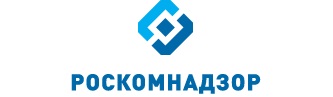 Отчето результатах деятельности Управления Роскомнадзора по Волгоградской области и Республике Калмыкияза 1 квартал 2017 годаг. ВолгоградСодержаниеI. Сведения о выполнении полномочий, возложенных на территориальный орган Роскомнадзора1.1. Результаты проведения плановых проверок юридических лиц (их филиалов, представительств, обособленных подразделений) и индивидуальных предпринимателей и мероприятий по систематическому наблюдению1.2. Результаты проведения внеплановых проверок юридических лиц (их филиалов, представительств, обособленных подразделений) и индивидуальных предпринимателей и мероприятий по систематическому наблюдению	1.3. Выполнение полномочий в установленных сферах деятельности1.3.1. Основные функции1.3.2. Обеспечивающие функцииII. Сведения о показателях эффективности деятельностиIII. Выводы по результатам деятельности за 1 квартал 2017 года и предложения по ее совершенствованиюI. Сведения о выполнении полномочий, возложенных на территориальный орган РоскомнадзораВ Управлении, по состоянию на 01.04.2017 имеется информация:	- о 3 805 операторах связи, им принадлежит 8 193 лицензии (с территорией действия – Волгоградская область, Республика Калмыкия или юридическим адресом на территории данных субъектов Российской Федерации) на оказание услуг в области связи, из них: 6 239 лицензий на предоставление услуг электросвязи, 460 на предоставление услуг почтовой связи, 1 494 на предоставление услуг связи для целей эфирного и кабельного вещания. Им принадлежит 149 лицензий на вещание, 24 157 РЭС, 1 ВЧУ и 30 франкировальных машин.- о 524 юридических лицах, индивидуальных предпринимателях (не операторов связи) вещателях, которым принадлежит 853 лицензии на вещание, из них на территории Волгоградской области и Республики Калмыкия оказывают услуги 84 юридических лица, индивидуальных предпринимателя (не оператора связи), которым принадлежит 123 лицензии на вещание.- о 3 250 юридических лицах, индивидуальных предпринимателях и физических лицах владельцах РЭС и ВЧУ, которым принадлежит 8 737 РЭС, имеющих 7 ВЧУ, 10 франкировальных машин.Из 8 737 РЭС: 8 114 принадлежит организациям и 623 радиолюбителям.- о 119 владельцах франкировальных машин (не владеющих лицензиями), которым принадлежит 173 франкировальные машины;- о 11 181 операторах, осуществляющих обработку персональных данных;- о 426 средствах массовой информации, их которых:газет – 177;журналов – 43;телепрограмм – 51;радиопрограмм – 33;радиоканалов –57;телеканалов -20;электронных периодических изданий – 4;бюллетеней – 4;сборников – 1;информационных агентств – 30;видеопрограмм – 5;кинохроникальных программ – 1.Сведения о СМИ1.1. Результаты проведения плановых проверок юридических лиц (их филиалов, представительств, обособленных подразделений) и индивидуальных предпринимателей и мероприятий по систематическому наблюдениюВ 1 квартале 2017 года проведено 98 плановых проверок и мероприятий СН:не проводились проверки и мероприятия СН в отношении:Доля плановых проверок и мероприятий СН, в которых выявлены нарушения действующего законодательства в 1 квартале 2016 года и в 1 квартале 2017 годаПо результатам плановых проверок и мероприятий СН:- выявлено 87 нарушений норм действующего законодательства- выдано 4 предписания об устранении выявленных нарушений:- составлено 12 протоколов об АПН1.2. Результаты проведения внеплановых проверок юридических лиц (их филиалов, представительств, обособленных подразделений) и индивидуальных предпринимателей и мероприятий по систематическому наблюдениюВ 1 квартале 2017 года проведено 17 внеплановых проверок и мероприятий по СН:Доля внеплановых проверок и мероприятий СН, в которых выявлены нарушения действующего в 1 квартале 2016 года и в 1 квартале 2017 годаПо результатам внеплановых проверок и мероприятий СН:- выявлено 20 нарушений норм действующего законодательства- выдано 8 предписаний об устранении выявленных нарушений- составлено 6 протоколов об АПН1.3. Выполнение полномочий в установленных сферах деятельности1.3.1. Основные функцииВ сфере средств массовых коммуникаций (СМИ, вещатели)Полномочия выполняют – 8 единиц (с учетом вакантных должностей)Государственный контроль и надзор за соблюдением законодательства Российской Федерации в сфере электронных СМИ (сетевые издания, иные интернет-издания)Государственный контроль и надзор за соблюдением законодательства российской федерации в сфере печатных СМИГосударственный контроль и надзор за соблюдением законодательства Российской Федерации в сфере телерадиовещанияГосударственный контроль и надзор за представлением обязательного федерального экземпляра документов в установленной сфере деятельности федеральной службы по надзору в сфере связи, информационных технологий и массовых коммуникацийГосударственный контроль и надзор за соблюдением лицензионных требований владельцами лицензий на телерадиовещанииГосударственный контроль и надзор в сфере защиты детей от информации, причиняющей вред их здоровью и (или) развитию, - за соблюдением требований законодательства Российской Федерации в сфере защиты детей от информации, причиняющей вред их здоровью и (или) развитию, к производству и выпуску средств массовой информации, вещанию телеканалов, радиоканалов, телепрограмм и радиопрограмм, а также к распространению информации посредством информационно-телекоммуникационных сетей (в том числе сети интернет) и сетей подвижной радиотелефонной связиЗа 1 квартал 2017 года проведен мониторинг информации (операторы связи, предоставляющие телематические услуги связи), содержащейся в ЕИС Роскомнадзора («Факты авторизации ОС для получения выгрузки из реестра для ТО»).По состоянию на 31.03.2017 авторизовано операторов связи:- в Волгоградской области 	- 47; - в Республике Калмыкия 	- 2;Сведения о регистрации ОС в Едином реестреВолгоградская областьРеспублика Калмыкия- из 49 операторов связи, прошедших регистрацию, 13 операторов связи получают выгрузки через зарегистрированных в Едином реестре операторов связи:- 1 оператор связи (ООО «Вискорт») оказывает телематические услуги связи, за исключением доступа к сети Интернет.За 1 квартал 2017 случаев не авторизации операторов связи (при оказании ими услуг доступа в сеть «Интернет) в ЕАИС «Единый реестр доменных имен, указателей страниц сайтов в информационно-телекоммуникационной сети «Интернет», содержащих информацию, распространение которой в Российской Федерации запрещено» не выявлялось.За 1 квартал 2017 случаев нерегулярного осуществления выгрузки информации из ЕАИС (с использованием web-сервиса (vigruzki.rkn.gov.ru) в целях ограничения и возобновления доступа к информации, распространяемой посредством информационно-телекоммуникационной сети «Интернет», внесенной в «Единый реестр доменных имен, указателей страниц сайтов в информационно-телекоммуникационной сети «Интернет», содержащих информацию, распространение которой в Российской Федерации запрещено») не выявлялось.В отношении виновных лиц, за 1 квартал 2017 год, по вышеуказанным фактам протоколы об административных правонарушениях по ч. 3 ст. 14.1 КоАП РФ не составлялись.Количество составленных протоколов об АПН (не авторизация/не выгрузка) в 1 квартале 2016 года и в 1 квартале 2017 годаУправлением, из автоматизированной системы контроля за соблюдением операторами связи требований, установленных статьями 15.1-15.4 Федерального закона от 27.07.2006 № 149-ФЗ «Об информации, информационных технологиях и о защите информации» (АС «РЕВИЗОР») получено 85 Актов мониторинга выполнения операторами связи требований по ограничению доступа к ресурсам в сети «Интернет», доступ к которым на территории Российской Федерации запрещён.В отношении 10 операторов связи, на сетях которых установлен аппаратно-программный агент АС «РЕВИЗОР», составлено 50 протоколов об административных правонарушениях по ч. 3 ст. 14.1 КоАП РФ.Также в адрес операторов связи, на сетях которых установлен программный агент АС «РЕВИЗОР», направлено 62 письма о принятии незамедлительных мер по ограничению доступа к ресурсам в сети «Интернет», доступ к которым на территории Российской Федерации запрещён.Государственный контроль и надзор за соблюдением лицензионных требований владельцами лицензий на изготовление экземпляров аудиовизуальных произведений, программ для ЭВМ, баз данных и фонограмм на любых видах носителейОрганизация проведения экспертизы информационной продукции в целях обеспечения информационной безопасности детейПри проведении 4 плановых проверок в отношении вещателей за 1 квартал 2017 года выявлены нарушения: - Нарушение порядка объявления выходных данных (ст.27 Закона Российской Федерации от 27.12.1991 № 2124-1 "О средствах массовой информации");- 2 нарушения - несоблюдение даты начала вещания (ст.31 Закона Российской Федерации от 27.12.1991 № 2124-1 "О средствах массовой информации", пп."а" п.4 Положения о лицензировании телевизионного вещания и радиовещания, утвержденного постановлением Правительства Российской Федерации от 08.12.2011 № 1025) ;- Нарушение требований о предоставлении обязательного экземпляра документов (ст. 12 Федерального закона от 29.12.1994 №77-ФЗ "Об обязательном экземпляре документов"). При проведении 5 внеплановых проверок в отношении вещателей за 1 квартал 2017 года выявлено нарушение:- Несоблюдение программной направленности телеканала или радиоканала или нарушение программной концепции вещания (ст.31 Закона Российской Федерации от 27.12.1991 № 2124-1 "О средствах массовой информации", пп."а" п.4 Положения о лицензировании телевизионного вещания и радиовещания, утвержденного постановлением Правительства Российской Федерации от 08.12.2011 № 1025).В 1 квартале 2017 года проведено мероприятий по систематическому наблюдению:- 12 в области вещания, в том числе 5 внеплановых;- 60 в отношении печатных СМИ и сетевых изданий, в том числе 3 внеплановых:33 в отношении печатных СМИ;21 в отношении электронных СМИ;5 в отношении информационных агентств;1 в отношении сетевого издания.В ходе проведения мероприятий по систематическому наблюдению в отношении печатных СМИ в 1 квартале 2017 года, выявлено:- 8 нарушений по ст. 27 (выходные данные) Закона РФ от 27.12.1991 № 2124-I «О средствах массовой информации», составлено 2 протокола об административном правонарушении по ст.13.22. КоАП РФ. - 10 нарушений по ст. 7 (доставка обязательного экземпляра печатных изданий) Федерального закона от 29.12.1994 №77 – ФЗ «Об обязательном экземпляре документов», составлено 2 протокола об административном правонарушении по ст.13.23. КоАП РФ.В 1 квартале 2017 года направлено 13 писем учредителям и редакциям СМИ, не выходящим в свет более года, направлено 2 исковых заявления в суды, после получения информации от редакций и учредителей СМИ. Учредителям и редакциям средств массовой информации в 1 квартале 2017 года направлено 17 уведомительных писем об устранении выявленных нарушений законодательства РФ в сфере массовой информации.В отношении Интернет – изданий и электронных СМИ за 1 квартал 2017 года проведено 22 плановых мероприятий по систематическому наблюдению, в результате которых выявлено: - 17 нарушений по ст. 15 (невыход СМИ в свет более одного года; устав редакции или заменяющий его договор не принят и (или) не утвержден в течение трех месяцев со дня первого выхода в свет данного СМИ) Закона РФ от 27.12.1991 № 2124-I «О средствах массовой информации».Во исполнение письма ЦА Роскомнадзора от 26.09.2016 № 04СВ-88604 «О порядке подготовки и направления отчетов ФГУП «РЧЦ ЦФО» и ТО» филиалом ФГУП «РЧЦ ЦФО» в ЮСКФО группой мониторинга СМК Управления по Волгоградской области и Республике Калмыкия филиала ФГУП «РЧЦ ЦФО» в ЮСКФО по приоритетным направлениям в период с 09.01.2017 по 31.03.2017 ежемесячно проводился мониторинг печатных и электронных средств массовой информации, проанализированы на наличие экстремизма, пропаганды наркотиков, порнографии культа насилия и жестокости, наличия нецензурной брани, распространении информации о несовершеннолетних, пострадавших от противоправных действий, материалов с информацией об общественном объединении или иной организации, с признаками иной запрещенной информации –1 телеканала, 377 печатных и электронных СМИ; 6 интернет-ресурсов, не зарегистрированных в качестве СМИ.В ходе мониторинга печатных средств массовой информации и СМИ, распространяющихся в сети Интернет, за 1 квартал 2017 года выявлены нарушения в 2 редакционных материалах, содержащих сведения о способах совершения самоубийства, 1 нарушение, связанное с использованием в редакционном материале нецензурной брани, 5 комментариев читателей, содержащих нецензурную брань.За 1 квартал 2017 года аннулировано 27 свидетельств о регистрации СМИ:	- 25 по решению учредителя;- 2 по решению суда.Разрешительная и регистрационная деятельность:Ведение реестра средств массовой информации, продукция которых предназначена для распространения на территории субъекта Российской Федерации, муниципального образованияне ведетсяВедение реестра плательщиков страховых взносов в государственные внебюджетные фонды – российских организаций и индивидуальных предпринимателей по производству, выпуску в свет (в эфир) и (или) изданию средств массовой информации (за исключением средств массовой информации, специализирующихся на сообщениях и материалах рекламного и (или) эротического характера) и предоставление выписок из негоПолномочие выполняют –  6 единиц (с учетом вакантных должностей)В целях реализации требований пункта 1.2 статьи 58 Федерального закона от 24.07.2009 № 212-ФЗ «О страховых взносах в Пенсионный фонд Российской Федерации, Фонд социального страхования Российской Федерации, Федеральный фонд обязательного медицинского страхования и территориальные фонды обязательного медицинского страхования» Управлением в 1 квартале 2017 года заявок о внесении изменений и на выдачу выписки из Реестра плательщиков страховых взносов не поступало.Всего Управлением включено в реестр плательщиков страховых взносов в государственные внебюджетные фонды – российских организаций и индивидуальных предпринимателей, осуществляющих производство, выпуск в свет или издание СМИ (за исключением СМИ, специализирующихся на сообщениях и материалах рекламного или эротического характера) 117 плательщиков.Регистрация средств массовой информации, продукция которых предназначена для распространения преимущественно на территории субъекта (субъектов) Российской Федерации, территории муниципального образованияПолномочие выполняют – 6 (с учетом вакантных должностей)За 1 квартал 2017 года Управлением было выдано 11 свидетельств о регистрации СМИ, из которых:зарегистрировано СМИ -  7, в том числе:Печатных СМИ - 4, в том числе:- газет - 3;- журнал – 1.Электронных СМИ - 3		- радиоканалов – 3.перерегистрировано СМИ – 4, в том числе:			- газет -4.изменения в свидетельства о регистрации СМИ  - 0.Снято с учета– 27 СМИ: - газет – 9;- журналов – 2;- радиопрограмм – 10;- телепрограмм - 3;- телеканал - 1; - справочник – 1;- радиоканал – 1.Государственная пошлина, взимаемая за государственную регистрацию СМИ за 1 квартал 2017 года (по состоянию на 31.03.2017), составила – 86459,09 руб.; из них возвращено платежей как ошибочно перечисленных на сумму 0,00 руб.В сфере связи	лицензий на оказание услуг в области связи						8193;лицензий на вещание	1002РЭС и ВЧУ (всего)	-	- 32 964франкировальные машины	- 214.Полномочия выполняют – 14 единиц (с учетом вакантных должностей)При выполнении полномочий в отношении операторов связиПо количеству плановых мероприятий в разрезе полномочий информация не может быть представлена, так как проверки – это совокупность мероприятий государственного контроля (надзора).Государственный контроль и надзор за выполнением операторами связи требований по внедрению системы оперативно-розыскных мероприятий:Государственный контроль и надзор за использованием в сети связи общего пользования, технологических сетях и сетях связи специального назначения (в случае их присоединения к сети связи общего пользования) средств связи, прошедших обязательное подтверждение соответствия установленным требованиямГосударственный контроль и надзор за соблюдением операторами связи требований к метрологическому обеспечению оборудования, используемого  для учета объема оказанных услуг (длительности соединения и объема трафика)Государственный контроль и надзор за выполнением операторами связи требований к защите сетей связи от несанкционированного доступа к ним и передаваемой по ним информацииГосударственный контроль и надзор за соблюдением операторами связи требований к оказанию услуг связиГосударственный контроль и надзор за соблюдением требований к построению сетей электросвязи и почтовой связи, требований к проектированию, строительству, реконструкции и эксплуатации сетей и сооружений связиГосударственный контроль и надзор за соблюдением установленных лицензионных условий и требований (далее - лицензионные условия) владельцами лицензий на деятельность по оказанию услуг в области связиГосударственный контроль и надзор за соблюдением операторами связи требований к пропуску трафика и его маршрутизацииГосударственный контроль и надзор за соблюдением требований к порядку распределения ресурса нумерации единой сети электросвязи Российской ФедерацииГосударственный контроль и надзор за соблюдением операторами связи требований к использованию выделенного им ресурса нумерации в соответствии с установленным порядком использования ресурса нумерации единой сети электросвязи Российской ФедерацииГосударственный контроль и надзор за соблюдением требований к присоединению сетей электросвязи к сети связи общего пользования, в том числе к условиям присоединенияРассмотрение обращений операторов связи по вопросам присоединения сетей электросвязи и взаимодействия операторов связи, принятие по ним решения и выдача предписания в соответствии с федеральным закономГосударственный контроль и надзор за соблюдением нормативов частоты сбора письменной корреспонденции из почтовых ящиков, ее обмена, перевозки и доставки, а также контрольных сроков пересылки почтовых отправлений и почтовых переводов денежных средствНа подконтрольной территории Волгоградской области в 1 квартале 2017 года проведено плановое систематическое наблюдение за соблюдением контрольных сроков пересылки письменной корреспонденции, в ходе которого выявлены:-  нарушение контрольных сроков пересылки письменной корреспонденции межобластного потока (материал для принятия решения о привлечении к административной ответственности направлен в ТО по ЦФО).	Волгоградская область: письменная корреспонденция межобластного потока замедлена на этапах пересылки в г. Волгоград и из г. Волгограда. Из 745 учтенных писем,  в контрольный срок поступило 495 писем  или 66,44%.Письменная корреспонденция внутриобластного потока: всего учтено 714 писем, из них в контрольные сроки прошло 688 писем. Процент письменной корреспонденции прошедшей в контрольные сроки – 96,36%. 	Выявлено 4 нарушения норматива частоты сбора корреспонденции из почтовых ящиков, принадлежащих УФПС Волгоградской области. В 1 квартале 2017 года в отношении ФГУП «Почта России» на поднадзорной Управлению территории Республики Калмыкия проведено плановое систематическое наблюдение за соблюдением контрольных сроков пересылки письменной корреспонденции, в ходе которого выявлены:Выявлено 1 нарушение норматива частоты сбора корреспонденции из почтового ящика, принадлежащих УФПС Республики Калмыкия. Республика Калмыкия: письменная корреспонденция межобластного потока:  всего учтено 654 письма, в контрольные сроки прошло 621 письмо. Процент письменной корреспонденции прошедшей в контрольные сроки – 94,95%. Письменная корреспонденция внутриобластного потока: всего учтено 176 писем, в контрольные сроки прошло 172 письма. Процент письменной корреспонденции прошедшей в контрольные сроки – 97.73%. Государственный контроль и надзор за соблюдением организациями федеральной почтовой связи порядка фиксирования, хранения и представления информации о денежных операциях, подлежащих контролю в соответствии с законодательством Российской Федерации  а также организации ими внутреннего контроляГосударственный контроль и надзор за соблюдением пользователями радиочастотного спектра требований к порядку его использования, норм и требований к параметрам излучения (приема) радиоэлектронных средств и высокочастотных устройств гражданского назначенияВ отношении операторов связи и владельцев производственно-технологических сетей связиГосударственный контроль и надзор за соблюдением пользователями радиочастотного спектра требований к порядку его использования, норм и требований к параметрам излучения (приема) радиоэлектронных средств и высокочастотных устройств гражданского назначения, включая надзор с учетом сообщений (данных), полученных в процессе проведения радиочастотной службой радиоконтроляРезультаты проведенных мероприятий систематического наблюдения в отношении операторов связи владельцев радиоэлектронных средствВ 1 квартале 2017 года проведено 14 мероприятий систематического наблюдения в отношении операторов связи владельцев радиоэлектронных средств и 6 мероприятий систематического наблюдения в отношении владельцев технологических сетей.По результатам мероприятий радиоконтроля проводимых филиалами ФГУП «РЧЦ ЦФО» в Южном и Северокавказском федеральных округах в рамках мероприятий систематического наблюдения в 1 квартале 2017 года работа РЭС без обязательной регистрации и без разрешения на использование радиочастот и радиочастотных каналов не выявлена.Государственный контроль и надзор за соблюдением требований к порядку использования франкировальных машин и выявления франкировальных машин, не разрешенных к использованиюПолномочия выполняют – 8 специалистов (с учетом вакантных должностей).Фиксированная телефонная связь, ПД и ТМСПо результатам мероприятий государственного контроля (надзора) в 1 квартале 2017:- выдано 4 предписания об устранении выявленных нарушений; - составлено 49 протоколов об административных правонарушениях. - эксперты и экспертные организации для проведения проверок не привлекались.С целью пресечения нарушений обязательных требований и (или) устранению последствий таких нарушений, выявленных в ходе мероприятий, специалистами надзорных  отделов с представителями операторов связи, соискателями лицензий на оказание услуг связи проводится профилактическая работа: пояснение требований законодательства, а также разъяснение о необходимости исполнения данных требований, как в телефонном режиме, рассылке информационных писем, так и в устной беседе, а также путем информационного обеспечения деятельности Управления (размещение новостей на сайте Управления, местной прессе). Результаты проведенных мероприятий систематического наблюдения в отношении операторов связи универсального обслуживанияПо результатам мероприятий систематического наблюдения в отношении оператора универсального обслуживания  выявлены признаки нарушения обязательных требований при оказании универсальных услуг:1. Таксофоны не оснащены антивандальными кнопками с применением рельефно-точечного шрифта Брайля (пп. Д п. 7 Правил оказания универсальных услуг связи, утвержденных постановлением Правительства РФ от 21.04.2005 № 241, п. 5 лицензии ПАО «Ростелеком» №135989 «Услуги местной телефонной связи с использованием таксофонов»).2. Возможность местных/внутризоновых телефонных соединений с помощью универсальных таксофонов не обеспечивается (пп. А, Б п. 5 приложения №1 к приказу Министерства связи и массовых коммуникаций РФ от 30 сентября 2015 г. №371, п. 5 лицензии ПАО «Ростелеком» №135989 «Услуги местной телефонной связи с использованием таксофонов»).3. Возможность использования в универсальном таксофоне универсальной карты связи  в качестве средства позволяющего пользователю инициировать вызов не обеспечивается (п. 6 приложения №1 к приказу Министерства связи и массовых коммуникаций РФ от 30 сентября 2015 г. №371, п. 5 лицензии ПАО «Ростелеком» №135989 «Услуги местной телефонной связи с использованием таксофонов»).4. Универсальный таксофон отсутствует по месту необходимой установки (п. 4 Правил оказания универсальных услуг связи, утвержденных постановлением Правительства РФ от 21.04.2005 № 241, п. 5 лицензии ПАО «Ростелеком» №135989 «Услуги местной телефонной связи с использованием таксофонов»).5. Место расположения телефонного средства коллективного доступа не обозначено специальным информационным указателем (п. 3 приложения №1 к приказу Министерства связи и массовых коммуникаций РФ от 30 сентября 2015 г. №371, п. 5 лицензии ПАО «Ростелеком» №135989 «Услуги местной телефонной связи с использованием таксофонов»).6. Информирование пользователей универсальными услугами связи о номерах из ресурса нумерации, присвоенных таксофонам, предназначенным для оказания универсальных услуг телефонной связи не осуществляется (п. 8 Правил оказания универсальных услуг связи, утвержденных постановлением Правительства РФ от 21.04.2005 № 241, п. 5 лицензии ПАО «Ростелеком» №135989 «Услуги местной телефонной связи с использованием таксофонов»).7.	При оказании универсальных услуг связи в пункте коллективного доступа (без использования пользовательского оборудования абонента) доступ к информационно-телекоммуникационной сети "Интернет" и услугам связи по передаче данных не обеспечивается (п. 3 Правил оказания универсальных услуг связи, утвержденных постановлением Правительства РФ от 21.04.2005 № 241, п. 5 лицензии ПАО «Ростелеком» №135993 «Телематические услуги связи»). 8.	Условия для беспрепятственного доступа инвалидов к месту оказания универсальных услуг связи не созданы (п. 7 Правил оказания универсальных услуг связи, утвержденных постановлением Правительства РФ от 21.04.2005 № 241, п. 5 лицензии ПАО «Ростелеком» №135993 «Телематические услуги связи»).  9. Место расположения информационных средств коллективного доступа  не обозначено специальным информационным указателем (п. 3 приложения № 2 к приказу Министерства связи и массовых коммуникаций РФ от 30 сентября 2015 г. № 371, п. 5 лицензии ПАО «Ростелеком» №135993 «Телематические услуги связи»).10. Место расположения точки доступа не обозначено специальным информационным указателем (п. 5 приложения №3 к приказу Министерства связи и массовых коммуникаций РФ от 30 сентября 2015 г. №371, п. 5 лицензии ПАО «Ростелеком» №135993 «Телематические услуги связи»).Проверками охвачено 1 муниципальное образование Волгоградской области и 4 муниципальных  образования Республики Калмыкия. На территории Волгоградской области нарушения выявлены в 9 населённых пунктах, на территории Республики Калмыкия нарушения выявлены в 19 населённых пунктах.Почтовая связьВ 1 квартале 2017 года проведено мероприятие систематического наблюдения в отношении ФГУП "Почта России". В ходе проведения мероприятия выявлено: - нарушения правил оказания услуг связи. - нарушение контрольных сроков пересылки письменной корреспонденции межобластного потока (материал для принятия решения о привлечении к административной ответственности направлен в ТО по ЦФО).В ходе проведения систематического наблюдения в отношении альтернативных операторов почтовой  связи нарушений не выявлено.Подвижная связь (радио- и радиотелефонная)За 1 квартал 2017 года в рамках осуществления полномочий в отношении операторов подвижной связи проведено 4 внеплановые проверки, выявлено 4 нарушения, выдано 4 предписания. Эксперты и экспертные организации для проведения проверок за  отчетный период не привлекались.Для целей эфирного и кабельного вещанияВ 1 квартале 2017 года в отношении операторов владельцев лицензий на оказание услуг связи для целей эфирного вещания и кабельного вещания  проведено проверок не проводилось. Эксперты и экспертные организации для проведения проверок за  отчетный период не привлекались.Взаимодействие с силовыми структурами, правоохранительными органами, органами прокуратуры и органами исполнительной властиВо исполнение Федерального закона от 02.11.2013 № 304-ФЗ «О внесении изменений в статью 44 Федерального закона «О связи» и Кодекс Российской Федерации об административных правонарушениях», а так же указания ЦА (исх. от 22.04.2016 № 07ИО-35234) в части проведения совместных мероприятий на территории каждого субъекта Российской Федерации совместно с МВД РФ проведено 11 рейдов по проверке соблюдения обязательных требований при заключении коммерческими представителями операторов подвижной радиотелефонной связи договоров на оказание услуг связи. Также проводился мониторинг сети Интернет на предмет незаконной реализации SIM-карт. Выявлены признаки нарушений. Материалы для принятия мер направлены в ГУ МВД РФ по Волгоградской области (3 письма).На территории Волгоградской области и Республики Калмыкии 2 раза вводился запрет на использование радиоэлектронных средств, согласно указаний Генерального штаба Вооруженных Сил Российской Федерации от 21.02.2017 № 351/3/781 и от 09.03.2017 № 351/3/973. 03.03.2017 Управление Роскомнадзора по Волгоградской области и Республике Калмыкия из Управления по Волгоградской области и Республике Калмыкия филиала ФГУП "РЧЦ ЦФО" в Южном и Северо-Кавказском федеральных округах получило информацию о том, что 02.03.2017г. в ходе работ по контролю исполнения временного запрета на использование РЭС гражданского назначения (письмо Генерального штаба Вооруженных Сил Российской Федерации от 21.02.2017 № 351/3/781) в поселке Эльтон Палласовского района Волгоградской области на частоте 2132,4 МГц выявлено функционирование базовой станции БС-344750 принадлежащей  ПАО "Мегафон" (стандарт IMT2000/UMTS, свидетельство о регистрации № 34 16 03321). Работа данного РЭС была приостановлена. На юридическое и должностное лицо ПАО "МегаФон" составлено 2 протокола об административных правонарушениях и вынесено 2 постановления.Результаты работы Управления во взаимодействии с предприятиями радиочастотной службы при осуществлении контрольно-надзорной деятельности  приведены в таблице:Разрешительная  и регистрационная деятельность:Выдача разрешений на применение франкировальных машин:Полномочия выполняют – 8 специалистов (с учетом вакантных должностей)Выдача разрешений на судовые радиостанции, используемые на морских судах, судах внутреннего плавания и судах смешанного (река-море) плаванияПолномочия выполняют – 3 специалиста (с учетом вакантных должностей)Регистрация радиоэлектронных средств и высокочастотных устройств гражданского назначенияПолномочие выполняют  - 3 специалиста (с учетом вакантных должностей)Сравнительные данные о количестве отказов в выдаче свидетельств о регистрации РЭС и ВЧУ в соответствии с постановлением Правительства РФ от 12.10.2004 № 539 и причинах отказов:Основанием для отказа в регистрации радиоэлектронных средств и высокочастотных устройств является:а) несоответствие представляемых документов требованиям, установленным  Правилами регистрации РЭС и ВЧУ;б) непредставление документов, необходимых для регистрации радиоэлектронных средств и высокочастотных устройств в соответствии с настоящими Правилами;в) наличие в документах, представленных заявителем, недостоверной или искаженной информации;г) несоответствие сведений о технических характеристиках и параметрах излучений радиоэлектронных средств и высокочастотных устройств, а также условий их использования требованиям, установленным в разрешении на использование радиочастот (радиочастотных каналов), техническим регламентам и национальным стандартам;д) невыполнение заявителем условия, установленного в разрешении на использование радиочастот или радиочастотных каналов, в части предельного срока регистрации радиоэлектронного средства.Участие в работе приемочных комиссий по вводу в эксплуатацию сооружений связиПолномочие выполняют – 14 специалистов (с учетом вакантных должностей)Основными недостатками, выявленными при обследовании сооружений связи, являются:- отсутствие сертификатов соответствия системы сертификации «Связь» или деклараций соответствия;- отсутствие документов, подтверждающих организацию мероприятий по внедрению СОРМ на сооружении связи;- отсутствие договоров о присоединении и взаимодействии сетей электросвязи;- не соответствие выполненных работ проектным решениям.В сфере защиты персональных данных:Государственный контроль и надзор за соответствием обработки персональных данных требованиям законодательства Российской Федерации в области персональных данныхПолномочия выполняют – 6 специалистов. Основными нарушениями, выявленными в ходе проведения плановых проверок, являлись:- представление в уполномоченный орган уведомления об обработке персональных данных, содержащего неполные и (или) недостоверные сведения;Ведение реестра операторов, осуществляющих обработку персональных данныхВнесение сведений об Операторах в Реестр в 1 квартале 2017 года осуществлялось без нарушения сроков предоставления государственной услуги.	Количество поступивших уведомлений:По состоянию на 31.03.2017 в Реестр включено 11 181 операторов, осуществляющих обработку персональных данных.В целях формирования Реестра в 1 квартале 2017 года продолжена практика направления операторам писем-запросов о необходимости представления в Уполномоченный орган по защите прав субъектов персональных данных уведомления об обработке персональных данных и информационных писем о внесении изменений в ранее представленное уведомление. Так, в 1 квартале 2017 года в адрес операторов, осуществляющих деятельность на территории Волгоградской области и Республике Калмыкия, было направлено 1000 запросов, из них о необходимости предоставления уведомлений об обработке персональных данных – 400 запросов; информационных писем о внесении изменений в сведения в реестре операторов, осуществляющих обработку персональных данных – 600 запросов. В соответствии с Административным регламентом Федеральной службы по надзору в сфере связи, информационных технологий и массовых коммуникаций по предоставлению государственной услуги «Ведение реестра операторов, осуществляющих обработку персональных данных», утвержденным Приказом Министерства связи и массовых коммуникаций РФ от 21.12.2011 № 346, Управлением подготовлены и изданы приказы по внесению операторов в реестр операторов, осуществляющих обработку персональных данных (далее - Реестр), по исключению операторов из Реестра, а также по внесению изменений в сведения в Реестре. В 1 квартале 2017 года было издано 29 приказов, из них: - 11 приказов о внесении сведений об Операторах в Реестр;- 11 приказов о внесении изменений в записи об Операторах в Реестре;- 7 приказов об исключении Операторов из Реестра.В сфере защиты персональных данных в 1 квартале 2017 года было составлено 53 протокола об административных правонарушениях по ст. 19.7 КоАП РФ.Составленные протоколы об АПН направлены по подведомственности в мировые суды Волгоградской области и Республики Калмыкия для рассмотрения.Мировыми судьями в 1 квартале 2017 года 3 операторам вынесены постановления о привлечении их к административной ответственности в виде штрафа в размере 3000 руб. и 27 операторам – в виде предупреждения. По состоянию на 31.03.2017 в мировых судах находятся на рассмотрении 23 административных материала.Обращения гражданВ I квартале 2017 года поступило всего 78 обращений: от физических лиц – 74;от юридических – 4;из них:- 11 находятся на рассмотрении;- 56 разъяснено;- 0 решено положительно;- 10 меры приняты;- 1 переадресовано. Типичными вопросами, поднимаемыми гражданами в обращениях, являются жалобы на нарушение их прав и законных интересов при передаче персональных данных третьим лицам, при обработке персональных данных без их согласия, а также после отзыва согласия, на нарушение условия конфиденциальности персональных данных. Основной категорией операторов, на которые поступают жалобы, являются кредитные/микрофинансовые организации, коллекторские агентства, а также организации, осуществляющие деятельность в сфере жилищно-коммунального хозяйства. По результатам рассмотрения обращений, поступивших в I квартале 2017 года, в 3 случаях были выявлены нарушения законодательства Российской Федерации в области персональных данных. Материалы по данным обращениям были направлены в органы прокуратуры для рассмотрения вопроса о возбуждении административного производства по ст. 13.11 КоАП РФ и принятия мер прокурорского реагирования. По состоянию на 31.03.2017 все 3 материала находятся на рассмотрении в органах прокуратуры.В I квартале 2017 года в целях повышения уровня информированности операторов о необходимости направления уведомления об обработке персональных данных в уполномоченный орган по защите прав субъектов персональных данных 27.02.2017 был проведен семинар на тему: «Правила осуществления контрольно-надзорной деятельности в области персональных данных. Документы, необходимые оператору для соответствия деятельности требованиям законодательства в области персональных данных» (докладчики – заместитель руководителя Управления Роскомнадзора по Волгоградской области и Республике Калмыкия Михайлов В.С. и начальник отдела по защите прав субъектов персональных данных и надзора в сфере информационных технологий Журавлева Е.А.). 31.01.2017 в Управлении Роскомнадзора по Волгоградской области и Республике Калмыкия проведен День открытых дверей, посвященный защите прав субъектов персональных данных.Кроме того, информация о необходимости предоставления уведомлений об обработке персональных данных, а также информационных писем, была размещена в следующих печатных СМИ:  газете "Городские вести" (выпуск от 23.02.2017 № 19; газете "Ваша газета" (выпуск от 19.01.2017 № 2);газете "Волгоградская правда" (выпуск от 31.01.2017 № 13);газете "Волгоград-Родной город" (выпуск от 15.03.2017 № 10);газете "Крестьянская жизнь" (выпуск от 17.03.2017 № 10);газете "Вечерний Волгоград" (выпуск от 23.03.2017 № 11);газете "Вперед" (выпуск от 21.01.2017 № 7-8);газете "Диалог" (выпуск от 25.01.2017 № 11);газете "Донской вестник" (выпуск от 26.01.2017 № 10);газете "Областные вести" (выпуск от 03.02.2017 № 5);газете "Степная новь" (выпуск от 28.01.2017 № 3).Кроме того, также информация была размещена в сетевых изданиях:- "Волга-Медиа.ру" 13.02.2017 по ссылке: http://vlg-media.ru/oficialno/uvedomlenija-ob-obrabotke-personalnyh-danyh-v-roskomnadzor-mozhno-podat-cherez-internet-60339.html;- "Волгоградская правда.ру" 13.02.2017 по ссылке: http://vpravda.ru/News/Society/39893.Также указанная информация была размещена на следующих сайтах:28.02.2017 на официальном сайте Администрации городского поселения Петров Вал по адресу: http://admpwal.ru;24.01.2017 на официальном сайте Администрации Линевского городского поселения по адресу: https://admzhirn.ru/news/2015-03-27-10-11-31/linjovskoe-gorodskoe-poselenie/6282-vnimaniyu-yuridicheskikh-lits-i-individualnykh-predprinimatelej; 27.02.2017 на официальном сайте Администрации городского поселения р.п. Средняя Ахтуба по адресу: http://рпсредняяахтуба.рф/page-13.html;23.01.2017 на официальном сайте Администрации Чернышковского городского поселения по адресу: http://чернышковское.рф/index.php/menu-vesti/434-vnimaniyu-yuridicheskikh-lits-i-individualnykh-predprinimatelej;24.01.2017 на официальном сайте Администрации Новониколаевского городского поселения по адресу: http://novonik34.ru/index.php/2015-05-27-06-23-32/item/1752-vnimaniyu-yuridicheskikh-lits-i-individualnykh-predprinimatelej.html;17.02.2017 на официальном сайте Администрации Красноярского городского поселения по адресу: http://adm-kryar.ru/vnimaniyu-yuridicheskikh-litc-i-individual-nykh-predprinimateley.html;19.01.2017 на официальном сайте Администрации Медведицкого городского поселения по адресу: https://admzhirn.ru/news/2015-03-27-10-11-31/medveditskoe-gorodskoe-poselenie/6276-vnimaniyu-yuridicheskikh-lits-i-individualnykh-predprinimatelej;31.01.2017 на официальном сайте Администрации Новорогачинского городского поселения по адресу: http://www.newrogachik.ru/index.php/novosti-poseleniya/141-вниманию-юридических-лиц-и-индивидуальных предпринимателей.html;03.02.2017 на официальном сайте Администрации Сарпинского районного муниципального образования Республики Калмыкия по адресу: http://sarpinskoe-rmo.ru/news/1026-informaciya-dlya-yuridicheskih-lic-i-individualnyh-predprinimateley.html;30.01.2017 на официальном сайте Администрации Малодербетовского районного муниципального образования Республики Калмыкия по адресу: malderadm.ru/vnimaniyu-yuridicheskikh-lits-i-individual-nykh-predprinimateley.html;03.02.2017 на официальном сайте Администрации Октябрьского районного муниципального образования Республики Калмыкия по адресу: http://oktrmo.ru/content/3673/;25.01.2017 на официальном сайте Администрации Кетченеровского районного муниципального образования Республики Калмыкия по адресу: ketrmork.ru/vnimaniyu-yuridicheskikh-litc-i-individual-nykh-predprinimateley.html.Управлением также применяется практика информирования операторов осуществляющих обработку персональных данных, об обеспечении безопасности персональных данных в рамках реализации Федерального Закона от 27.07.2006 № 152-ФЗ «О персональных данных», в процессе проведения плановых мероприятий по контролю, а также в ходе консультаций по телефону.В I квартале 2017 года на официальном сайте Управления Роскомнадзора по Волгоградской области и Республике Калмыкия (www.34.rkn.gov.ru) размещено 7 новостей, касающихся деятельности Управления в области персональных данных. Мероприятия по реализации Стратегии институционального развития и информационно-публичной деятельности в области защиты прав субъектов персональных данных, проведенные Управлением Роскомнадзора по Волгоградской области и Республике Калмыкия в 1 квартале 2017 годаВ целях исполнения Плана мероприятий по реализации Стратегии институционального развития и информационно-публичной деятельности в области защиты прав субъектов персональных данных, Управлением Роскомнадзора по Волгоградской области и Республике Калмыкия 31.01.2017 был проведен День открытых дверей, посвященный защите персональных данных. Кроме того, в 1 квартале 2017 года осуществлялась трансляция тематических роликов социальной рекламы в эфире телеканала «Powernet» каждое воскресенье и понедельник в течение 2017 года с периодичностью выхода 1 раз в день. Так же указанный видеоролик транслировался в эфире телеканала «Первый Волгоградский канал. Муниципальное телевидение Волгограда» 17.02.2017, 27.02.2017, 02.03.2017, 14.03.2017, 29.03.2017 - с периодичностью выхода 1 раз в день, а мультипликационный ролик – 15.02.2017, 21.02.2017, 07.03.2017, 22.03.2017 с периодичностью выхода 1 раз в день.В эфире телеканала «Волгоград 1» социальный ролик транслировался  07.02.2017 – 3 раза в день, 08.02.2017 – 7 раз в день, 09.02.2017 – 6 раз в день, 10.02.2017 – 1 раз в день, 11.02.2017 – 2 раза в день, 12.02.2017 – 2 раза в день и мультипликационный ролик 07.02.2017 – 1 раз в день, 08.02.2017 – 5 раза в день, 09.02.2017 – 4 раза в день, 10.02.2017 – 1 раз в день, 11.02.2017 – 1 раз в день.В эфире телеканала «Волгоград 24» социальный ролик транслировался ежедневно с 13.02.2017 по 26.02.2017 и с 13.03.2017 по 26.03.2017 с периодичностью выхода до 6 раз в день. Так же в эфире телеканала «Волгоград 24» транслировался мультипликационный анимационный ролик «Береги свои персональные данные» ежедневно с 13.02.2017 по 26.02.2017 и с 13.03.2017 по 26.03.2017 с периодичностью до 5 раз в день.На официальном сайте Управления размещена информация, способствующая повышению уровня правовой информированности граждан и операторов, осуществляющих обработку персональных данных, а именно порядок регистрации в Реестре операторов, осуществляющих обработку персональных данных; правила подачи Уведомления об обработке персональных данных, информационных писем и заявлений на исключение сведений.Также, на базе Управления в 1 квартале 2017 года проводились семинары для сотрудников, осуществляющих деятельность в области защиты прав субъектов персональных данных согласно плану мероприятий по профессиональной подготовке, а также семинары для сотрудников операторов, осуществляющих деятельность в области защиты персональных данных. Кроме того, на официальном сайте Управления не освещались случаи, связанные с нарушением прав и законных интересов граждан на территории Волгоградской области и Республики Калмыкия, имеющие общественный резонанс,  в связи с их отсутствием.1.3.2. Обеспечивающие функцииАдминистративно-хозяйственное обеспечение - организация эксплуатации и обслуживания помещений УправленияПолномочия выполняют – 2 единицы Офис Управления площадью 747 кв.м., находящийся на втором этаже нежилого четырехэтажного здания, расположенного по адресу г.Волгоград, ул. Мира, д.9 принадлежит Управлению на праве оперативного управления (Свидетельство о государственной регистрации права №34-АБ №857715 от 12.01.2015). Земельный участок под зданием, находящимся по адресу г.Волгоград, ул. Мира, д.9 принадлежит Управлению на правах аренды по договору аренды с множественностью лиц на стороне арендатора земельного участка, находящегося в собственности Российской Федерации от 20.11.2015 №119/2015 года. Арендную плату за свою часть неделимого земельного участка, в соответствие с занимаемой площадью офиса, которая составляет 8,03% от общей площади здания, Управление оплачивает на основании ежегодно заключаемого договора по оплате аренды земельного участка. Расчет арендной платы, в соответствие с Земельным Кодексом РФ, производится на основании кадастровой стоимости земельного участка и определяется не выше земельного налога, рассчитанного в отношении такого земельного участка, и составляет 90623,30 рублей в год.Офис территориального отдела в г.Элиста, находящийся на втором этаже нежилого двухэтажного здания, расположенного по адресу г.Элиста, ул. 3-ий Микрорайон , д.18 «В», принадлежит Управлению на правах аренды.На 2017 год заключен договор аренды помещения офиса территориального отдела в г. Элисте с ИП Очировым Д.И. от 27.12.2016 № 1, а также договор от 24.01.2017 № 2 на возмещение затрат по коммунальным услугам (электроснабжение, водоснабжение), возмещение затрат за услуги пультовой охраны данного офиса. По адресу г. Волгоград, ул. Мира, д.9 на возмещение затрат по коммунальным услугам (электроснабжение, водоснабжение, теплоснабжение), а также на возмещение эксплуатационных затрат и затрат по вывозу мусора заключен договор № 9.1.9.4.12.1-09/17-298 от 24.01.2017 с ФГУП «Почта России». Охрана офиса Управления по адресу г. Волгоград, ул. Мира, д.9 осуществляется посредством физической охраны по государственному контракту   от 09.01.2017  № 0129100007316000023_45460 и пультовой централизованной охраны по договору ЮГ-01/2017-О/23-02 от 23.01.2017 с ФГУП «Связь-Безопасность». На основании договора с ООО «СТАС» № 103/1 от 23.01.2017 ежемесячно проводится регламентное техническое обслуживание пожарной сигнализации  помещения офиса Управления по адресу г. Волгоград, ул. Мира, д.9.По адресу г. Волгоград, ул. Московская, 4 на земельном участке, площадью 972 кв.м, находящемся в постоянном (бессрочном) пользовании Управления (Свидетельство № 34-АБ №756914 от 07.10.2015), расположены гаражные боксы для размещения автомобилей Управления. Централизованная охрана гаражных боксов по ул. Московская, 4 осуществляется по договору ЮГ-01/2017-О/23-03 от 23.01.2017. На регламентное техническое обслуживание пожарной и охранной сигнализации  в гаражных боксах заключен договор ЮГ-01/2017-О/23-05 от 23.01.2017.Выполнение функций государственного заказчика - размещение в установленном порядке заказов на поставку товаров, выполнение работ, оказание услуг, проведение нир, окр и технологических работ для государственных нужд и обеспечения нужд УправленияПолномочия возложены на контрактную службу (8 чел.) и Единую  комиссию (7 чел.) (Приказ Управления от 31.03.2016 №50).За 1 квартал  2017  года было размещено 4 заказа на определение поставщиков для поставки товаров, выполнения работ, услуг для государственных нужд. Заключено 39 договоров и 4 государственных контракта на общую сумму 4 513 099,00 рублей.4 заказа на общую сумму 545816,11 рублей с проведением конкурентных способов размещения, в том числе:3 заказа в форме электронного аукциона - приобретение горюче-смазочных материалов во 2 квартале 2017 года;- приобретение расходных материалов к компьютерной технике;- приобретение бумаги листовой для офисной техники;1 заказ в форме совместного открытого конкурса, проведенного Федеральной службой (Роскомнадзором):	- на оказание услуг по организации мероприятий в рамках проведения семинаров для сотрудников Роскомнадзора.На 1 квартал 2017 год заключены договоры на оказание услуг связи:- услуги местной и внутризоновой, междугородной телефонной связи с Волгоградским филиалом ПАО «Ростелеком» № 13974 от 25.01.2017;- услуги местной, междугородной и внутризоновой телефонной связи с Калмыцким филиалом ПАО «Ростелеком» № РФ 0405.03.2/31-816 от 25.01.2017.На период 2017 года заключен договор на услуги подвижной радиотелефонной связи с ОАО «Мегафон» от 24.01.2017 № 16. Все услуги предоставляются.Защита государственной тайны- обеспечение в пределах своей компетенции защиты сведений, составляющих государственную тайнуПолномочие выполняют – 2 единицыРабота по допуску и сохранению сведений, относящихся к государственной тайне проводится в Управлении в соответствии с требованиями Федерального закона "О государственной тайне" от 21.07.1993 № 5485-1-ФЗ, Инструкции по обеспечению режима секретности в Российской Федерации, утвержденной постановлением Правительства РФ от 05.01.2004 № 3-1, постановления Правительства Российской Федерации "Об утверждении инструкции о порядке допуска должностных лиц и граждан Российской Федерации к государственной тайне" от 06.02.2010 № 63. Проведение совещаний по вопросам, отнесенным к государственной тайне, разработка и выпуск документов, содержащих государственную тайну осуществляется в Службе защиты государственной тайны  Волгоградского филиала ПАО «Ростелеком» в соответствии с договором на оказание услуг в области защиты государственной тайны.Иные функции - организация внедрения достижений науки, техники и положительного опыта в деятельность подразделений и территориальных органов РоскомнадзораВнедрено и используется программное обеспечение автоматизированного контроля исполнения операторами  предоставляющими  телематические услуги связи обязанности по своевременной блокировке интернет – ресурсов  включенных в единый реестр запрещенной информации Роскомнадзора.  Иные функции – осуществление организации и ведение гражданской обороныПолномочие выполняет – 1 единицаВ соответствии с номенклатурой и объемами средств индивидуальной защиты, создаваемых в Федеральной службе по надзору в сфере связи, информационных технологий и массовых коммуникаций, утвержденной Руководителем Роскомнадзора 26.09.2011 (с учетом изменившегося штата в 2013 году) обеспеченность сотрудников средствами индивидуальной защиты составляет:Иные функции - работа по охране трудаОхрана труда в Управлении организована в соответствии с требованиями Конституции Российской Федерации, Трудового Кодекса Российской Федерации, нормативных правовых актов по охране труда.	В Управлении штатных подразделений по охране труда нет. Численность сотрудников на 01.04.2017 составляет:- по штату					 57 человек;- фактически				 48 человек.Случаев производственного травматизма и профзаболеваний в 1 квартале 2017 года не было. В соответствии с требованиями ст.225 ТК РФ, Порядка обучения по охране труда и проверке знаний требований охраны труда работников организаций, Межотраслевых правил по охране труда (правил безопасности) при эксплуатации электроустановок (ПОТ Р М -016-2001), Приказа  Минсвязи РФ № 86 от 23.07.2002г. в Управлении разработаны:- Положение об организации обучения и проверке знаний по охране труда в Управлении Роскомнадзора по Волгоградской области и Республике Калмыкия;- Методический материал по проведению инструктажа не электротехнического персонала.Проводится обучение работников безопасным методам труда, соблюдению правил охраны труда и электробезопасности.Работники Управления обеспечены сертифицированными средствами индивидуальной защиты. Коллективных средств защиты Управление не имеет.Кадровое обеспечение деятельности - документационное сопровождение кадровой работыПолномочие выполняют – 1 единица Численный состав Управления на 31.03.2017:Подготовка статистической отчетности по кадрам:1. По форме № 2-ГС (ГЗ) "Сведения о дополнительном профессиональном образовании федеральных государственных служащих и государственных гражданских служащих субъектов Российской Федерации за 2016 год" (06.02.2017 г.).2. По форме № П-4 (НЗ) за 4 квартал 2016 года.3. Отчет по кадровой работе для ЦА за 4 квартал 2016.Ведение кадрового делопроизводства:1. Осуществление приема на работу - 0 чел., увольнения - 1 чел. (ГС), переведено на другую должность - 0 чел. 2. Подготовка проектов приказов по личному составу, отпускам, командировании и других - 84 приказов.3. Осуществление кадровой работы по ведению трудовых книжек, личных карточек, журналов, личных дел, изготовление удостоверений, подготовке служебных контрактов и другой работы - 77.4. Проведение работы по занесению сведений по кадровому составу и штатному расписанию в ЕИС, регулярное внесение изменений – 1.5. Отправка писем в СЭД - 45.6. Работа в программе "Консультант +".7. Проведение конкурсов:Размещена информация о проведении конкурса на включение в кадровый резерв на замещение должностей старшей группы категории специалисты. Конкурс состоится в апреле 2017 года8. Проведено 2 заседания комиссии по подсчету стажа госслужбы гражданских служащих управления.9. Проведен квалификационный экзамен 1 гражданского служащего. 10. Проведена аттестация 3 государственных служащих Управления.11. Присвоены классные чины государственной гражданской службы Российской Федерации 3 государственному гражданскому служащему. 12. Работа на Федеральном Портале управленческих кадров.13. Подготовлен отчет Управления по работе с Федеральным Порталом Госслужбы за 1 квартал 2017 года.14. Включены в кадровый резерв Управления: 1 человек.15. Ведение воинского учета: - направлены списки военнообязанных в военные комиссариаты для сверки сведений – 5;- оформление отсрочки от призыва по мобилизации и в военное время 6 гражданским служащим Управления;- проведение сверки бланков формы 4 с данными военного комиссариата.16. Представлено в ЦА и Управление Роскомнадзора по Южному Федеральному округу  различных сведений по запросам по прилагаемым формам в количестве 33 писем.Кадровое обеспечение деятельности - организация мероприятий по борьбе с коррупциейДанное полномочие выполняет – 1 единица 1. Изучены и доведены до сведения гражданских служащих методические рекомендации Минтруда России по вопросам представления сведений о доходах, расходах, об имуществе и обязательствах имущественного характера и заполнения соответствующей формы справки за 2016 год.2. Представлены в Минкомсвязи России сведения о доходах, расходах, об имуществе и обязательствах имущественного характера руководителя управления.3. Представлены в ЦА сведения о доходах, расходах, об имуществе и обязательствах имущественного характера заместителя руководителя управления.4. В Управлении организовано заполнение справок о доходах, расходах, об имуществе и обязательствах имущественного характера с помощью программного обеспечения «Справка БК».5. Представлен в Управление Роскомнадзора по Южному федеральному округу отчет о ходе реализации мер по противодействию коррупции за 2016 год, (исх. от 18.01.2017 № 538-03/23).6. Представлен в Управление Роскомнадзора по Южному федеральному округу отчет о выполнении Плана противодействия коррупции за 1 квартал 2017 года (исх. от 09.03.2017 № 2857-03/34).7. Проведен инструктаж для гражданских служащих при увольнении с государственной гражданской службы об ограничениях после увольнения в течение 2-х лет. 8. Подразделы официального сайта Управления, посвященные вопросам противодействия коррупции, поддерживаются в актуальном состоянии.Кадровое обеспечение деятельности - организация профессиональной подготовки государственных служащих, их переподготовка, повышение квалификации и стажировкаПолномочие выполняет – 1 единицаВ 1 квартале:1. Организация профессиональной подготовки государственных служащих Управления в соответствии с Планом, утвержденным Роскомнадзором – 3 мероприятия в режиме ВКС, обучено 4 человека.2. Во исполнение поручения Роскомнадзора направлены заявки на повышение квалификации гражданских служащих Управления, замещающих должности главной группы, а также заявку на повышение квалификации гражданских служащих по приоритетным направлениям дополнительного профессионального образования соответствии с отдельными решениями Президента Российской Федерации и Правительства Российской Федерации в 2016 году по прилагаемой форме.3. Во исполнение поручения Роскомнадзора от направлены заявки на обучение федеральных государственных гражданских служащих Управления по дополнительным профессиональным программам на 2017 год по предлагаемой форме.Контроль исполнения планов деятельностиРабота ведется постоянно.Контроль исполнения порученийРабота ведется постоянно.Мобилизационная подготовка – обеспечение мобилизационной подготовки, а также контроль и координация деятельности подразделений и территориальных органов по их мобилизационной подготовке	Полномочие выполняет– 1 единицаМобилизационная подготовка проводится по отдельному плану, утвержденному руководителем Управления.Организация делопроизводства - организация работы по комплектованию, хранению, учету и использованию архивных документовПолномочие выполняет – 1 единицаРабота по комплектованию, хранению, учету и использованию архивных документов в Управлении Роскомнадзора по Волгоградской области и Республике Калмыкия проводиться на постоянной основе.  Проведено 1 заседание экспертной комиссии. Подписан акт о списании 2 магнитных носителей.Организация прогнозирования и планирования деятельностиОсуществляется подготовка ежемесячных планов деятельности подразделений управления.Организация работы по организационному развитиюМероприятия не планировались и не проводилисьОрганизация работы по реализации мер, направленных на повышение эффективности деятельностиПравовое обеспечение - организация законодательной поддержки и судебной работы в установленной сфере в целях обеспечения нужд РоскомнадзораПолномочие выполняет – 2 специалиста За 1 квартал 2017 года в ходе правоприменительной деятельности сотрудниками Управления Роскомнадзора по Волгоградской области и Республике Калмыкия, было составлено 353 протокола об административных правонарушениях.Сравнительный анализ количества составленных протоколов об АПН за 1 квартал 2016 года и 1 квартал 2017 годаИз общего количества протоколов, составленных за 1 квартал 2017 года:1 ( 0,3%) в отношении индивидуальных предпринимателей;156 (44,2%) в отношении должностных лиц;196 (55,5%) в отношении юридических лиц.Протоколы об АПН за 1 квартал 2017 года по сферам контроля:Связь – 284 (80 %)Вещание –3 (1 %)СМИ – 13 (4 %)ОПД – 53 (15 %)Протоколы об административных правонарушениях, составленные за 1 квартал 2017 года, можно классифицировать по составам административных правонарушений, следующим образом: В 1 квартале 2017 года протоколы распределяются следующим образом:Из 353 протоколов об АПН, составленных за 1 квартал 2017 года, 171 (48%) - направлено по подведомственности в суды, 182 (52%) – подлежит рассмотрению в рамках полномочий старшими государственными инспекторами Управления Роскомнадзора по Волгоградской области и Республике Калмыкия.За 1 квартал 2017 года старшими государственными инспекторами Управления Роскомнадзора по Волгоградской области и Республике Калмыкия всего вынесено 105 постановлений по делам об административных правонарушениях. Исходя из вида административного наказания, вынесено 3 постановления, предусматривающих в качестве санкции предупреждение, 102 постановления о наложении административного наказания в виде штрафа. Находится на рассмотрении 77 административных материалов.Информация о сумме штрафов, наложенных по результатам          рассмотрения дел об административных правонарушениях за 1 квартал  2017 года в сравнении с 1 кварталом 2016 года:- наложено административных наказаний в виде штрафа на сумму 543 тыс руб., из них:- 487 950 руб. по постановлениям Управления,- 55 050 руб. по постановлениям судов.- взыскано штрафов на сумму 177 400  руб., из них:- 177400 руб. по постановлениям Управления/В сфере средств массовой информации, в том числе электронных и массовых коммуникаций, вещания за 1 квартал 2017 года составлено 16 протоколов об АПНИз общего количества протоколов об АПН, составленных за 1 квартал 2017 года:- 13 ( 81 %) -  в отношении должностных лиц;- 3 ( 19 %) -  в отношении юридических лиц.Общее число протоколов об административных правонарушениях можно классифицировать по составам административных правонарушений, следующим образом: Нарушение порядка объявления выходных данных (ст. 13.22 КоАП РФ) – 6  протоколов;2. Нарушение порядка представления обязательного экземпляра документов, письменных уведомлений, уставов, договоров (ст. 13.23 КоАП РФ) – 9 протоколов;3. Нарушение порядка изготовления или распространения продукции средства массовой информации (ч.3 ст. 13.21 КоАП РФ) – 1 протокол. В 1 квартале 2017 году	6 (38%) - рассмотрено в рамках полномочий старшими государственными инспекторами;10    (62%) -. направлено по подведомственности в суды.За 1 квартал 2017 года в судебные инстанции было направлено:- 20 заявлений в отношении редакций средств массовой информации, в соответствии с п.2 ст.15 Закона Российской Федерации «О средствах массовой информации» от 27.12.1991 №2124-1, о признании недействительными свидетельств о регистрации средств массовой информации.- Заявления в арбитражный суд в отношении операторов связи, вещателей по вопросу привлечения к административной ответственности по ч. 3 ст. 14.1 КоАП РФ в 1 квартале 2017 года не направлялись.В сфере связи из 284 протоколов об административных правонарушениях, составленных за 1 квартал 2017 года:- 1 ( 1%) составлено в отношении индивидуальных предпринимателей;- 143 (50%) составлено в отношении должностных лиц;- 140 (49%) составлено в отношении юридических лиц.Общее число составленных протоколов об административных правонарушениях можно классифицировать по составам административных правонарушений, следующим образом: 1. Осуществление предпринимательской деятельности с нарушением условий, предусмотренных специальным разрешением (лицензией) (ч.3 ст.14.1 КоАП РФ) – 89 протоколов;2. Нарушение правил эксплуатации РЭС/ВЧУ, правил радиообмена или использования радиочастот, либо несоблюдение государственных стандартов, норм или разрешенных в установленном порядке параметров радиоизлучения (ч.2 ст.13.4 КоАП РФ) – 126 протоколов;3. Нарушение правил регистрации РЭС/ВЧУ (ч.1 ст.13.4 КоАП РФ) – 66 протоколов; 4. Неуплата административного штрафа в срок, предусмотренный КоАП РФ (ч.1 ст. 20.25 КоАП РФ) – 2 протокола;5. Невыполнение  в срок законного предписания (постановления, представления, решения) органа (должностного лица), осуществляющего государственный надзор (контроль) (ч.1 ст. 19.5 КоАП РФ) – 1 протокол.108 (38%) - направлено по подведомственности в суды, 176 (62%) - рассмотрено в рамках полномочий старшими государственными инспекторами.В сфере защиты персональных данных было составлено 53 протокола  об административном правонарушении за 1 квартал 2017 года.- 53 (100%) составлено в отношении юридических лиц.Общее число составленных  протоколов об административных правонарушениях можно классифицировать по составам административных правонарушений, следующим образом: Непредставление сведений (информации) (ст. 19.7 КоАП РФ) – 53 протокола.Составленные протоколы об АПН направлены по подведомственности в суды.- судами решения вынесены по 0 делам, из них наложено административных наказаний в виде предупреждения – 0. Административные дела находятся на рассмотрении.Осуществление приема граждан и обеспечение своевременного и полного рассмотрения устных и письменных обращений граждан, принятие по ним решений и направление заявителям ответов в установленный законодательством Российской Федерации срокС учетом каналов поступления обращений в Управление за 1 квартал 2017 года поступило 301 обращение, их можно классифицировать следующим образом:-  94 обращения получено почтовой связью; -  14 обращений представлено при посещении;- 133 обращения получено с официального сайта службы;-  35 обращений получено по электронной почте;-  10 обращений получено посредством СЭД;- 13 устных обращений;- 1 обращение получено посредством факсимильной связи;- 1 обращение получено фельдсвязью .В 1 квартале 2017 года рассмотрено 209 обращений. На рассмотрении находится 55 обращений, поступившие в отчетном квартале и имеющие срок рассмотрения во 2 квартале 2017 года.Перенаправлено по принадлежности 37 обращений.В 1 квартале 2017 года поступило 301 обращение, их можно классифицировать следующим образом:- в сфере защиты персональных данных– 78 обращений- в сфере связи поступило – 184- в сфере СМИ и вещания -15 обращений- вопросы административного характера – 24В 1 квартале 2017 года в сфере СМИ и вещания поступило 15 обращений, из них:- 12 рассмотрено,- 3 на рассмотрении.Полномочие выполняют 8 специалистов (с учетом вакантных должностей)В отчетном квартале в сфере связи поступило - 184, из них:-  143 рассмотрено, 41 находится на рассмотрении (срок рассмотрения во 2 квартале 2017 года).Полномочие выполняют 16 специалистов (с учетом вакантных должностей)В сфере защиты персональных данных в 1 квартале 2017 года поступило – 78 обращений, из них 67 рассмотрено, 11 находится на рассмотрении (срок рассмотрения во 2 квартале 2017 года). Полномочие выполняют 7 специалистов (с учетом вакантных должностей)Анализ поступивших обращений граждан показывает, что наиболее часто поднимаемые вопросы касаются:- соблюдения операторами связи Правил предоставления услуг местной, внутризоновой, междугородной и международной телефонной связи, утвержденных Постановлением Правительства РФ от 18.05.2005 № 310,- соблюдения Правил оказания телематических услуг связи, утвержденных Постановлением Правительства РФ от 10.09.2007 №575, - соблюдения Правил оказания услуг почтовой связи, утвержденных Постановлением Правительства от  15.04.2005 №221. По результатам такого рода обращений, уполномоченным должностным лицом выносится либо определение об отказе (в ряде случаев невозможно возбудить дело об административном правонарушении по причине отсутствия события административного правонарушения ввиду непредставления заявителем оболочки почтового отправления, являющегося доказательством по делу, и других достаточных данных, либо истек срок давности привлечения к ответственности), либо составляется протокол об административном правонарушении по ч. 3 ст. 14.1 КоАП РФ. -  соблюдения операторами связи требований Постановления Правительства РФ от 26.10.2012 №1101 Постановление Правительства РФ от 26 октября 2012 г. N 1101 «О единой автоматизированной информационной системе "Единый реестр доменных имен, указателей страниц сайтов в информационно-телекоммуникационной сети "Интернет" и сетевых адресов, позволяющих идентифицировать сайты в информационно-телекоммуникационной сети "Интернет", содержащие информацию, распространение которой в Российской Федерации запрещено». Вопросы удаления фото, страницы и сайта в сети «Интернет»;- перенесения абонентских номеров на сетях подвижной радиотелефонной связи;- нарушения требований законодательства Российской Федерации о средствах массовой информации;- организации деятельности редакций СМИ, сайтов;- по содержанию материалов, публикуемых в СМИ, в т.ч. телевизионных передачах;- в области обработки персональных данных (информация о нарушениях законодательства в области персональных данных в действиях банков и кредитных организаций, коллекторских агентств, ЖКХ, СМИ, государственных и муниципальных органов).Функции в сфере информатизации - обеспечение информационной безопасности и защиты персональных данных в сфере деятельности РоскомнадзораВ целях соблюдения требований обеспечения информационной безопасности и защиты персональных данных руководящие документы Управления Роскомнадзора по Волгоградской области и Республике Калмыкия определяющие организацию работ по защите конфиденциальной информации, в том числе персональных данных, приведены в соответствие с "Методическими рекомендациями по защите информации в территориальных органах Роскомнадзора", утвержденных Заместителем руководителя Роскомнадзора 27.12.2013г. Управлением Роскомнадзора по Волгоградской области и Республике Калмыкия проведены мероприятия по обеспечению безопасности информационной системы. Функции в сфере информатизации - обеспечение поддержки информационно-коммуникационной технологической инфраструктуры структурных подразделений РоскомнадзораДля выполнения функций по обеспечению поддержки информационно-коммуникационной технологической инфраструктуры структурных подразделений Роскомнадзора, в 2016 - 2017 гг., были запланированы и выполнены мероприятия по закупке и установке на рабочие места сотрудников Управления современного технического оборудования, имеющего большую производительность. Также было закуплено и установлено различное офисное программное обеспечение и программное обеспечение обеспечивающее информационную безопасность.Выполнение плана – графика профилактических мероприятий Управления Роскомнадзора по Волгоградской области и Республике КалмыкияВ сфере персональных данных:В целях исполнения Плана-графика профилактических мероприятий сообщаю, что в 1 квартале 2017 года на официальном сайте Управления была проведена актуализация нормативных правовых актов, содержащих требования в области персональных данных. Кроме того, в эфирах региональных телеканалов транслировался социальный и мультипликационный ролики о защите персональных данных. Также, на официальном сайте Управления в течении 1 квартала 2017 года осуществлялась публикация результатов проведенных контрольно-надзорных мероприятий.Кроме того, запланировано на апрель 2017 года проведение "открытых" уроков в общеобразовательных учебных заведениях по информационной грамотности.В сфере связи:В целях исполнения Плана-графика профилактических мероприятий в 1 квартале 2017 года на официальном сайте Управления была проведена актуализация нормативных правовых актов, содержащих требования в области регистрации радиоэлектронных средств (РЭС) и высокочастотных устройств (ВЧУ), а также выдачи разрешений на судовые радиостанции. По итогам проведения контрольно-надзорных мероприятий информация о них размещалась на официальном сайте Управления.В 1 квартале 2017 года проведено 53 консультации по вопросам регистрации радиоэлектронных средств, 28 консультаций по вопросам использований радиоэлектронных средств, 15 консультаций по вопросам выдачи разрешений на судовые радиостанции, 12 консультаций по вопросам ввода в эксплуатацию сооружений связи.Проведены семинары совещания:1) С участием представителей администрации Волгоградской области, правоохранительных органов,  органов  местной власти,  управляющих компаний, операторов связи на тему:           - Исполнение распоряжения Губернатора Волгоградской области от 25.11.2016 №356-р «Об использовании на территории Волгоградской области зданий, строений и сооружений для размещения радиоэлектронных средств, средств связи и сооружений связи»;2) С участием представителей операторов связи: - Исполнение требований ст. 46 Федерального закона от 07.07.2003 №126-ФЗ «О связи».3) С участием представителей администрации Волгоградской области, правоохранительных органов,  общественных  организаций на тему:         - Организация и проведение мероприятий в рамках борьбы с распространением информации о «группах смерти» в сети Интернет»;3) С участием представителей общественных  организаций на тему:         - Взаимодействие «Кибердружины» Лиги безопасного интернета и Управления Роскомнадзора по Волгоградской области и Республики Калмыкия при осуществлении мониторинга сети интернет на предмет наличия на сетевых ресурсах информации доступ к которой должен быть ограничен в установленном законодательством РФ порядке.В сфере СМИ:За 1 квартал 2017 года в целях профилактики правонарушений в сфере СМИ было проведено 2 плановых семинара-совещания у руководителя Управления Роскомнадзора по Волгоградской области и Республике Калмыкия:01.02.2017 на тему: «Типичные нарушения, выявляемые при проведении контрольно-надзорных мероприятий и методы их профилактики в сфере СМИ»;20.03.2017 семинар-совещание у руководителя Управления Роскомнадзора по Волгоградской области и Республике Калмыкия на тему: «Об ответственности за распространение через СМИ информации, распространение которой в Российской Федерации запрещено».По приглашению Комитета по делам территориальных образований, внутренней и информационной политики Волгоградской области 23 марта сотрудники Управления приняли участие в семинаре-совещании для главных редакторов 35 газет муниципальных образований.Проведено 70 встреч с представителями вещателей и СМИ.Общее количество проведённых в 2016 и 2017 годах профилактических мероприятий с учётом пункта 7 поручения от 18.01.2017 № 04СВ-5484 и без учёта телефонных консультаций (бесед)с нарастающим итогом на 04.04.2017 составляет: 277.   II. Сведения о показателях эффективности деятельностиЗа 1 квартал 2017 года в 69 мероприятиях госконтроля (60% от числа проведенных) выявлены нарушения норм действующего законодательства, в том числе по:- 58 плановым мероприятиям (59% от проведенных плановых);- 11 внеплановым мероприятиям (65% от проведенных внеплановых).По результатам проведенных мероприятий по надзору (контролю) (проверок и мероприятий СН) за 1 квартал 2017 года:- выявлено 107 нарушений норм действующего законодательства;- выдано 12 предписаний об устранении выявленных нарушений;- внесено 37 представлений об устранении причин и условий, способствовавших совершению административного правонарушения.- составлено 18 протоколов об АПН.	Таким образом, на 1 мероприятие государственного контроля (надзора) приходится:III. Выводы по результатам деятельности в 2016 году и предложения по ее совершенствованию1. В СЭД Роскомнадзора в "Отчете исполнителя" добавить в поле "Направлено требование оператору об уточнении, блокировке или уничтожении недостоверных или полученных незаконным путем ПД" возможность проставления признака "Требование исполнено оператором добровольно" и "Требование не исполнено".2. Разработать методические разъяснения по порядку оформления фото- и видеозаписей в качестве доказательств, предусмотренных ст. 26.7 КоАП РФ, при фиксировании действий должностных лиц, осуществляющих государственный контроль (надзор) в сфере связи, в частности при рассылке контрольных писем для контроля нормативов частоты сбора из почтовых ящиков, обмена, перевозки и доставки письменной корреспонденции, а также контрольных сроков пересылки письменной корреспонденции, утвержденных постановлением Правительства Российской Федерации  от 24.03.2006 № 160.3. Внести изменения в приказ Роскомнадзора от 06.04.2010 № 215 «О совершенствовании программного обеспечения Единой информационной системы Роскомнадзора» и административные регламенты по исключению из обязательных документов  – журнала учета проверок (согласно изменениям внесенным в Федеральный закон от 26 декабря 2008 г. N 294-ФЗ «О защите прав юридических лиц и индивидуальных предпринимателей при осуществлении государственного контроля (надзора) и муниципального контроля» такой обязанности у юридических лиц и индивидуальных предпринимателей нет.№ п/пНаименование проверяемого лицаПредметы надзораПричина отмены / не проведения проверки1 квартал 2017 года1 квартал 2017 года1 квартал 2017 года1 квартал 2017 года1ООО "СПСР-ЭКСПРЕСС"ОСНевозможность проведения плановой проверки деятельности юридического лица в связи с его ликвидацией или реорганизацией2МБУ Редакция газеты "Придонские вести"СН вещАннулирование лицензий принадлежавших вещателю3Блокнот Волгодонск (ЭЛ ФС 77 - 62770)СН СМИВ связи с изменением подведомственности электронного средства массовой информации4Жизнь академии (ПИ ФС 9 - 2065)СН СМИВ связи с прекращением действия по решению учредителя/суда свидетельства о регистрации средства массовой информации5Все улицы Волгограда (ПИ ФС 9 - 2059)СН СМИВ связи с прекращением действия по решению учредителя/суда свидетельства о регистрации средства массовой информации6Ведо (ЭЛ ТУ 34 - 00096)СН СМИВ связи с прекращением действия по решению учредителя/суда свидетельства о регистрации средства массовой информацииПредметы надзораПредметы надзораПредметы надзора01.04.201601.04.2017Количество СМИ / на 1 сотрудника510 / 63,75426 / 53,25Количество лицензий на вещание / на 1 сотрудника913 / 114,131002 / 125,25Плановые мероприятия в сфере СМИПлановые мероприятия в сфере СМИПлановые мероприятия в сфере СМИПлановые мероприятия в сфере СМИПлановые мероприятия в сфере СМИПлановые мероприятия в сфере СМИПлановые мероприятия в сфере СМИПлановые мероприятия в сфере СМИПлановые мероприятия в сфере СМИПлановые мероприятия в сфере СМИПлановые мероприятия в сфере СМИПлановые мероприятия в сфере СМИПлановые мероприятия в сфере СМИПлановые мероприятия в сфере СМИПлановые мероприятия в сфере СМИПлановые мероприятия в сфере СМИПлановые мероприятия в сфере СМИПлановые мероприятия в сфере СМИ1 квартал 20161 квартал 20162 квартал 2016 2 квартал 2016 3 квартал 2016 3 квартал 2016 4 квартал 2016 4 квартал 2016 201620161 квартал 20171 квартал 20172 квартал 20173 квартал 20174 квартал 20172017ПроведеноПроведено68686161626260602512516464Нагрузка на 1 сотрудникаНагрузка на 1 сотрудника8,58,57,67,67,97,97,57,531,831,888Внеплановые мероприятия в сфере СМИВнеплановые мероприятия в сфере СМИВнеплановые мероприятия в сфере СМИВнеплановые мероприятия в сфере СМИВнеплановые мероприятия в сфере СМИВнеплановые мероприятия в сфере СМИВнеплановые мероприятия в сфере СМИВнеплановые мероприятия в сфере СМИВнеплановые мероприятия в сфере СМИВнеплановые мероприятия в сфере СМИВнеплановые мероприятия в сфере СМИВнеплановые мероприятия в сфере СМИВнеплановые мероприятия в сфере СМИВнеплановые мероприятия в сфере СМИВнеплановые мероприятия в сфере СМИВнеплановые мероприятия в сфере СМИВнеплановые мероприятия в сфере СМИВнеплановые мероприятия в сфере СМИ1 квартал 20161 квартал 20162 квартал 2016 2 квартал 2016 3 квартал 20163 квартал 20164 квартал 2016 4 квартал 2016 201620161 квартал 20171 квартал 20172 квартал 20172 квартал 20173 квартал 20174 квартал 20172017Проведено776/136/130/130/1344171711Нагрузка на 1 сотрудника0,8750,8750,75/1,60,75/1,60/1,60/1,60,50,52,12,10,130,13Плановые мероприятияПлановые мероприятияПлановые мероприятияПлановые мероприятияПлановые мероприятияПлановые мероприятияПлановые мероприятияПлановые мероприятияПлановые мероприятияПлановые мероприятияПлановые мероприятияПлановые мероприятияПлановые мероприятияПлановые мероприятияПлановые мероприятияПлановые мероприятияПлановые мероприятияПлановые мероприятия1 квартал 20161 квартал 20162 квартал 2016 2 квартал 2016 3 квартал 2016 3 квартал 2016 4 квартал 2016 4 квартал 2016 201620161 квартал 20171 квартал 20172 квартал 20173 квартал 20174 квартал 20172017ЗапланированоЗапланировано002211336633ПроведеноПроведено002211336622Выявлено нарушенийВыявлено нарушений000000444422Выдано предписанийВыдано предписаний000000000000Составлено протоколов об АПНСоставлено протоколов об АПН000000222200Внеплановые мероприятия Внеплановые мероприятия Внеплановые мероприятия Внеплановые мероприятия Внеплановые мероприятия Внеплановые мероприятия Внеплановые мероприятия Внеплановые мероприятия Внеплановые мероприятия Внеплановые мероприятия Внеплановые мероприятия Внеплановые мероприятия Внеплановые мероприятия Внеплановые мероприятия Внеплановые мероприятия Внеплановые мероприятия Внеплановые мероприятия Внеплановые мероприятия 1 квартал 20161 квартал 20162 квартал 2016 2 квартал 2016 3 квартал 20163 квартал 20164 квартал 2016 4 квартал 2016 201620161 квартал 20171 квартал 20172 квартал 20172 квартал 20173 квартал 20174 квартал 20172017Проведено001100001100Выявлено нарушений000000000000Выдано предписаний000000000000Составлено протоколов об АПН000000000000Плановые мероприятияПлановые мероприятияПлановые мероприятияПлановые мероприятияПлановые мероприятияПлановые мероприятияПлановые мероприятияПлановые мероприятияПлановые мероприятияПлановые мероприятияПлановые мероприятияПлановые мероприятияПлановые мероприятияПлановые мероприятияПлановые мероприятияПлановые мероприятияПлановые мероприятияПлановые мероприятия1 квартал 20161 квартал 20162 квартал 2016 2 квартал 2016 3 квартал 2016 3 квартал 2016 4 квартал 2016 4 квартал 2016 201620161 квартал 20171 квартал 20172 квартал 20173 квартал 20174 квартал 20172017ЗапланированоЗапланировано62626060606058582402403232ПроведеноПроведено60605151545450502152153030Выявлено нарушенийВыявлено нарушений70705151666686862732735151Выдано предписанийВыдано предписаний000000000000Составлено протоколов об АПНСоставлено протоколов об АПН1616121277191954542121Внеплановые мероприятия Внеплановые мероприятия Внеплановые мероприятия Внеплановые мероприятия Внеплановые мероприятия Внеплановые мероприятия Внеплановые мероприятия Внеплановые мероприятия Внеплановые мероприятия Внеплановые мероприятия Внеплановые мероприятия Внеплановые мероприятия Внеплановые мероприятия Внеплановые мероприятия Внеплановые мероприятия Внеплановые мероприятия Внеплановые мероприятия Внеплановые мероприятия 1 квартал 20161 квартал 20162 квартал 2016 2 квартал 2016 3 квартал 20163 квартал 20164 квартал 2016 4 квартал 2016 201620161 квартал 20171 квартал 20172 квартал 20172 квартал 20173 квартал 20174 квартал 20172017Проведено001100001111Выявлено нарушений000000000011Выдано предписаний000000000000Составлено протоколов об АПН000000000000Плановые мероприятияПлановые мероприятияПлановые мероприятияПлановые мероприятияПлановые мероприятияПлановые мероприятияПлановые мероприятияПлановые мероприятияПлановые мероприятияПлановые мероприятияПлановые мероприятияПлановые мероприятияПлановые мероприятияПлановые мероприятияПлановые мероприятияПлановые мероприятияПлановые мероприятияПлановые мероприятия1 квартал 20161 квартал 20162 квартал 2016 2 квартал 2016 3 квартал 2016 3 квартал 2016 4 квартал 2016 4 квартал 2016 201620161 квартал 20171 квартал 20172 квартал 20173 квартал 20174 квартал 20172017ЗапланированоЗапланировано88997788323277ПроведеноПроведено88887777303066Выявлено нарушенийВыявлено нарушений14141414151566494966Выдано предписанийВыдано предписаний110033004400Составлено протоколов об АПНСоставлено протоколов об АПН1313242417171111656522Внеплановые мероприятия Внеплановые мероприятия Внеплановые мероприятия Внеплановые мероприятия Внеплановые мероприятия Внеплановые мероприятия Внеплановые мероприятия Внеплановые мероприятия Внеплановые мероприятия Внеплановые мероприятия Внеплановые мероприятия Внеплановые мероприятия Внеплановые мероприятия Внеплановые мероприятия Внеплановые мероприятия Внеплановые мероприятия Внеплановые мероприятия Внеплановые мероприятия 1 квартал 20161 квартал 20162 квартал 2016 2 квартал 2016 3 квартал 20163 квартал 20164 квартал 2016 4 квартал 2016 201620161 квартал 20171 квартал 20172 квартал 20172 квартал 20173 квартал 20174 квартал 20172017Проведено77440044151555Выявлено нарушений88220066161611Выдано предписаний000000000000Составлено протоколов об АПН55440044131300Плановые мероприятияПлановые мероприятияПлановые мероприятияПлановые мероприятияПлановые мероприятияПлановые мероприятияПлановые мероприятияПлановые мероприятияПлановые мероприятияПлановые мероприятияПлановые мероприятияПлановые мероприятияПлановые мероприятияПлановые мероприятияПлановые мероприятияПлановые мероприятияПлановые мероприятияПлановые мероприятия1 квартал 20161 квартал 20162 квартал 2016 2 квартал 2016 3 квартал 2016 3 квартал 2016 4 квартал 2016 4 квартал 2016 201620161 квартал 20171 квартал 20172 квартал 20173 квартал 20174 квартал 20172017ЗапланированоЗапланировано70706969676769692752756060ПроведеноПроведено68685959616157572452455656Выявлено нарушенийВыявлено нарушений88992424171758581313Выдано предписанийВыдано предписаний000011001100Составлено протоколов об АПНСоставлено протоколов об АПН8855101088313100Внеплановые мероприятия Внеплановые мероприятия Внеплановые мероприятия Внеплановые мероприятия Внеплановые мероприятия Внеплановые мероприятия Внеплановые мероприятия Внеплановые мероприятия Внеплановые мероприятия Внеплановые мероприятия Внеплановые мероприятия Внеплановые мероприятия Внеплановые мероприятия Внеплановые мероприятия Внеплановые мероприятия Внеплановые мероприятия Внеплановые мероприятия Внеплановые мероприятия 1 квартал 20161 квартал 20162 квартал 2016 2 квартал 2016 3 квартал 20163 квартал 20164 квартал 2016 4 квартал 2016 201620161 квартал 20171 квартал 20172 квартал 20172 квартал 20173 квартал 20174 квартал 20172017Проведено001100334400Выявлено нарушений000000000000Выдано предписаний000000000000Составлено протоколов об АПН000000000000Плановые мероприятияПлановые мероприятияПлановые мероприятияПлановые мероприятияПлановые мероприятияПлановые мероприятияПлановые мероприятияПлановые мероприятияПлановые мероприятияПлановые мероприятияПлановые мероприятияПлановые мероприятияПлановые мероприятияПлановые мероприятияПлановые мероприятияПлановые мероприятияПлановые мероприятияПлановые мероприятия1 квартал 20161 квартал 20162 квартал 2016 2 квартал 2016 3 квартал 2016 3 квартал 2016 4 квартал 2016 4 квартал 2016 201620161 квартал 20171 квартал 20172 квартал 20173 квартал 20174 квартал 20172017ЗапланированоЗапланировано88997788323277ПроведеноПроведено88887777303066Выявлено нарушенийВыявлено нарушений8810107744292966Выдано предписанийВыдано предписаний110011002200Составлено протоколов об АПНСоставлено протоколов об АПН882020881111474722Внеплановые мероприятия Внеплановые мероприятия Внеплановые мероприятия Внеплановые мероприятия Внеплановые мероприятия Внеплановые мероприятия Внеплановые мероприятия Внеплановые мероприятия Внеплановые мероприятия Внеплановые мероприятия Внеплановые мероприятия Внеплановые мероприятия Внеплановые мероприятия Внеплановые мероприятия Внеплановые мероприятия Внеплановые мероприятия Внеплановые мероприятия Внеплановые мероприятия 1 квартал 20161 квартал 20162 квартал 2016 2 квартал 2016 3 квартал 20163 квартал 20164 квартал 2016 4 квартал 2016 201620161 квартал 20171 квартал 20172 квартал 20172 квартал 20173 квартал 20174 квартал 20172017Проведено77440033141455Выявлено нарушений88110066151511Выдано предписаний000000000000Составлено протоколов об АПН222200448800Плановые мероприятияПлановые мероприятияПлановые мероприятияПлановые мероприятияПлановые мероприятияПлановые мероприятияПлановые мероприятияПлановые мероприятияПлановые мероприятияПлановые мероприятияПлановые мероприятияПлановые мероприятияПлановые мероприятияПлановые мероприятияПлановые мероприятияПлановые мероприятияПлановые мероприятияПлановые мероприятия1 квартал 20161 квартал 20162 квартал 2016 2 квартал 2016 3 квартал 2016 3 квартал 2016 4 квартал 2016 4 квартал 2016 201620161 квартал 20171 квартал 20172 квартал 20173 квартал 20174 квартал 20172017ЗапланированоЗапланировано70707171686869692782786868ПроведеноПроведено68686161626260602512516363Выявлено нарушенийВыявлено нарушений000000000000Выдано предписанийВыдано предписаний000000000000Составлено протоколов об АПНСоставлено протоколов об АПН000000000000Внеплановые мероприятия Внеплановые мероприятия Внеплановые мероприятия Внеплановые мероприятия Внеплановые мероприятия Внеплановые мероприятия Внеплановые мероприятия Внеплановые мероприятия Внеплановые мероприятия Внеплановые мероприятия Внеплановые мероприятия Внеплановые мероприятия Внеплановые мероприятия Внеплановые мероприятия Внеплановые мероприятия Внеплановые мероприятия Внеплановые мероприятия Внеплановые мероприятия 1 квартал 20161 квартал 20162 квартал 2016 2 квартал 2016 3 квартал 20163 квартал 20164 квартал 2016 4 квартал 2016 201620161 квартал 20171 квартал 20172 квартал 20172 квартал 20173 квартал 20174 квартал 20172017Проведено77660033161688Выявлено нарушений000000000000Выдано предписаний000000000000Составлено протоколов об АПН000000000000№ п/пОС, кто получает выгрузкуОС, через кого получает выгрузку1ООО «Городок точка РУ»АО НПП «УНИКО»2ООО «Байт-С»АО НПП «УНИКО»3ООО «Магистраль»АО НПП «УНИКО»4ООО «Авантек-Плюс»АО НПП «УНИКО»5ООО «ВОЛГА-КАМП»АО НПП «УНИКО»6ФГАОУВПО «Волгоградский государственный университет»ООО «Телеком-Волга»7ООО "Бизнес - системы"ПАО «Ростелеком»8ООО «РОБОР»ЗАО «Транстелеком»9ООО "Себряковтелеком"ООО "Комплексные финансовые системы"10ЗАО «Современные технологии связи»ООО «Современные технологии связи»11ООО "СМИТ"ООО "Коламбия-Телеком"12ООО "Коламбия-Телеком"ООО "Коламбия Телеком"13ООО "Коламбия Телеком"ИП Кучебо Н. Н.14ООО "СвязьИнформ"15ООО "Невод"16ООО "Современные Технологии Связи"17ООО "ЛанКом"18ООО "Агросвязь"19ООО "Вист он-лайн"20АО НПП "УНИКО"21ООО «Телеком-Волга»22ООО "ВОЛГА-СВЯЗЬ-ТВ"23ООО "ИНСАТКОМ-В"24ООО "Электронные Радио Оптические Системы"25ООО "Спринт Сеть"26ФГБОУВПО "Волгоградский государственный технический университет"27ООО "Информационный сервис"28ИП Тищук Валерий Леонидович29ИП Ефремов Алексей Алексеевич30ООО "Дианэт"31ООО "СвязьИнформ-Волгоград"32ООО "ЮгСельхоз"33ООО "Невод-Регион"34ООО "ВолгоКом"35ООО «Технологии связи»36ООО "МБит-сити"37ООО "ИНТЕРЛАЙН"38ООО "МИГ-Сервис Волгоград"39ООО "Восток"40ООО "РусАлИнк"41ООО "Стар Лайн Волгоград"42ООО "КОСМОПОЛИТ"43ООО "МОТУС-ТЕЛЕКОМ"44ИП Захаров Борис Петрович45ИП Кулинич Александр Александрович46ООО "Группа Тауэр-Телеком"47ООО "Линк-Телеком"48ООО "АМИКО"49ООО "Интерактивные Технологии"Плановые мероприятияПлановые мероприятияПлановые мероприятияПлановые мероприятияПлановые мероприятияПлановые мероприятияПлановые мероприятияПлановые мероприятияПлановые мероприятияПлановые мероприятияПлановые мероприятияПлановые мероприятияПлановые мероприятияПлановые мероприятияПлановые мероприятияПлановые мероприятияПлановые мероприятияПлановые мероприятия1 квартал 20161 квартал 20162 квартал 2016 2 квартал 2016 3 квартал 2016 3 квартал 2016 4 квартал 2016 4 квартал 2016 201620161 квартал 20171 квартал 20172 квартал 20173 квартал 20174 квартал 20172017ЗапланированоЗапланированоне планировались не планировались не планировались не планировались не планировались не планировались не планировались не планировались не планировались не планировались не планировались не планировались не планировались не планировались не планировались не планировались ПроведеноПроведеноВыявлено нарушенийВыявлено нарушенийВыдано предписанийВыдано предписанийСоставлено протоколов об АПНСоставлено протоколов об АПНВнеплановые мероприятия Внеплановые мероприятия Внеплановые мероприятия Внеплановые мероприятия Внеплановые мероприятия Внеплановые мероприятия Внеплановые мероприятия Внеплановые мероприятия Внеплановые мероприятия Внеплановые мероприятия Внеплановые мероприятия Внеплановые мероприятия Внеплановые мероприятия Внеплановые мероприятия Внеплановые мероприятия Внеплановые мероприятия Внеплановые мероприятия Внеплановые мероприятия 1 квартал 20161 квартал 20162 квартал 2016 2 квартал 2016 3 квартал 20163 квартал 20164 квартал 2016 4 квартал 2016 201620161 квартал 20171 квартал 20172 квартал 20172 квартал 20173 квартал 20174 квартал 20172017Проведеноне проводилисьне проводилисьне проводилисьне проводилисьне проводилисьне проводилисьне проводилисьне проводилисьне проводилисьне проводилисьне проводилисьне проводилисьне проводилисьне проводилисьне проводилисьне проводилисьне проводилисьВыявлено нарушенийВыдано предписанийСоставлено протоколов об АПНПлановые мероприятияПлановые мероприятияПлановые мероприятияПлановые мероприятияПлановые мероприятияПлановые мероприятияПлановые мероприятияПлановые мероприятияПлановые мероприятияПлановые мероприятияПлановые мероприятияПлановые мероприятияПлановые мероприятияПлановые мероприятияПлановые мероприятияПлановые мероприятияПлановые мероприятияПлановые мероприятия1 квартал 20161 квартал 20162 квартал 2016 2 квартал 2016 3 квартал 2016 3 квартал 2016 4 квартал 2016 4 квартал 2016 201620161 квартал 20171 квартал 20172 квартал 20173 квартал 20174 квартал 20172017ЗапланированоЗапланированоне планировались не планировались не планировались не планировались не планировались не планировались не планировались не планировались не планировались не планировались не планировались не планировались не планировались не планировались не планировались не планировались ПроведеноПроведеноВыявлено нарушенийВыявлено нарушенийВыдано предписанийВыдано предписанийСоставлено протоколов об АПНСоставлено протоколов об АПНВнеплановые мероприятия Внеплановые мероприятия Внеплановые мероприятия Внеплановые мероприятия Внеплановые мероприятия Внеплановые мероприятия Внеплановые мероприятия Внеплановые мероприятия Внеплановые мероприятия Внеплановые мероприятия Внеплановые мероприятия Внеплановые мероприятия Внеплановые мероприятия Внеплановые мероприятия Внеплановые мероприятия Внеплановые мероприятия Внеплановые мероприятия Внеплановые мероприятия 1 квартал 20161 квартал 20162 квартал 2016 2 квартал 2016 3 квартал 20163 квартал 20164 квартал 2016 4 квартал 2016 201620161 квартал 20171 квартал 20172 квартал 20172 квартал 20173 квартал 20174 квартал 20172017Проведеноне проводилисьне проводилисьне проводилисьне проводилисьне проводилисьне проводилисьне проводилисьне проводилисьне проводилисьне проводилисьне проводилисьне проводилисьне проводилисьне проводилисьне проводилисьне проводилисьне проводилисьВыявлено нарушенийВыдано предписанийСоставлено протоколов об АПН1 квартал 20162 квартал 2016 3 квартал 2016 4 квартал 2016 20161 квартал 20172 квартал 20173 квартал 20174 квартал 20172017Количество поступивших заявок000000Количество внесенных в Реестр000000Количество отказов000000Нарушения сроков рассмотрения0000001 квартал 20162 квартал 2016 3 квартал 2016 4 квартал 2016 20161 квартал 20172 квартал 20173 квартал 20174 квартал 20172017Количество поступивших заявок1497194911Количество выданных свидетельств1297194711Количество отказов120030Нарушения сроков рассмотрения 000000Количество дубликатов000000Описание услуги связиКол-во лицензийОказывают услугиТелематические услуги связи293431Услуги внутризоновой телефонной связи774Услуги междугородной и международной телефонной связи777Услуги местной телефонной связи с использованием средств коллективного доступа711Услуги местной телефонной связи с использованием таксофонов51Услуги местной телефонной связи, за исключением услуг местной телефонной связи с использованием таксофонов и средств коллективного доступа59715Услуги подвижной радиосвязи в выделенной сети связи140Услуги подвижной радиосвязи в сети связи общего пользования41Услуги подвижной радиотелефонной связи585Услуги подвижной спутниковой радиосвязи90Услуги почтовой связи4172Услуги связи для целей кабельного вещания31412Услуги связи для целей проводного радиовещания350Услуги связи для целей эфирного вещания11816Услуги связи по передаче данных для целей передачи голосовой информации7853Услуги связи по передаче данных, за исключением услуг связи по передаче данных для целей передачи голосовой информации181510Услуги связи по предоставлению каналов связи8425Услуги телеграфной связи81Услуги телефонной связи в выделенной сети130Предметы надзораПредметы надзораПредметы надзора01.04.201601.04.2017Количество лицензий / на 1 сотрудника8105 / 5798193 / 585Количество РЭС и ВЧУ / на 1 сотрудника32607 / 232932 964 / 2354Количество ФМ / на 1 сотрудника227 / 16214 / 15,3Плановые мероприятияПлановые мероприятияПлановые мероприятияПлановые мероприятияПлановые мероприятияПлановые мероприятияПлановые мероприятияПлановые мероприятияПлановые мероприятияПлановые мероприятияПлановые мероприятияПлановые мероприятияПлановые мероприятияПлановые мероприятияПлановые мероприятияПлановые мероприятияПлановые мероприятияПлановые мероприятия1 квартал 20161 квартал 20162 квартал 2016 2 квартал 2016 3 квартал 2016 3 квартал 2016 4 квартал 2016 4 квартал 2016 201620161 квартал 20171 квартал 20172 квартал 20173 квартал 20174 квартал 20172017ПроведеноПроведено1414131377141448482323Внеплановые мероприятия Внеплановые мероприятия Внеплановые мероприятия Внеплановые мероприятия Внеплановые мероприятия Внеплановые мероприятия Внеплановые мероприятия Внеплановые мероприятия Внеплановые мероприятия Внеплановые мероприятия Внеплановые мероприятия Внеплановые мероприятия Внеплановые мероприятия Внеплановые мероприятия Внеплановые мероприятия Внеплановые мероприятия Внеплановые мероприятия Внеплановые мероприятия 1 квартал 20161 квартал 20162 квартал 2016 2 квартал 2016 3 квартал 20163 квартал 20164 квартал 2016 4 квартал 2016 201620161 квартал 20171 квартал 20172 квартал 20172 квартал 20173 квартал 20174 квартал 20172017Проведено1414181818181717676799Плановые мероприятияПлановые мероприятияПлановые мероприятияПлановые мероприятияПлановые мероприятияПлановые мероприятияПлановые мероприятияПлановые мероприятияПлановые мероприятияПлановые мероприятияПлановые мероприятияПлановые мероприятияПлановые мероприятияПлановые мероприятияПлановые мероприятияПлановые мероприятияПлановые мероприятияПлановые мероприятия1 квартал 20161 квартал 20162 квартал 2016 2 квартал 2016 3 квартал 2016 3 квартал 2016 4 квартал 2016 4 квартал 2016 201620161 квартал 20171 квартал 20172 квартал 20173 квартал 20174 квартал 20172017ЗапланированоЗапланированоотдельный учет не ведетсяотдельный учет не ведетсяотдельный учет не ведетсяотдельный учет не ведетсяотдельный учет не ведетсяотдельный учет не ведетсяотдельный учет не ведетсяотдельный учет не ведетсяотдельный учет не ведетсяотдельный учет не ведетсяотдельный учет не ведетсяотдельный учет не ведетсяотдельный учет не ведетсяотдельный учет не ведетсяотдельный учет не ведетсяотдельный учет не ведетсяПроведеноПроведеноотдельный учет не ведетсяотдельный учет не ведетсяотдельный учет не ведетсяотдельный учет не ведетсяотдельный учет не ведетсяотдельный учет не ведетсяотдельный учет не ведетсяотдельный учет не ведетсяотдельный учет не ведетсяотдельный учет не ведетсяотдельный учет не ведетсяотдельный учет не ведетсяотдельный учет не ведетсяотдельный учет не ведетсяотдельный учет не ведетсяотдельный учет не ведетсяВыявлено нарушенийВыявлено нарушений001100001111Выдано предписанийВыдано предписаний001100001100Вынесено предупрежденийВынесено предупреждений000000000000Составлено протоколов об АПНСоставлено протоколов об АПН002200002200Внеплановые мероприятия Внеплановые мероприятия Внеплановые мероприятия Внеплановые мероприятия Внеплановые мероприятия Внеплановые мероприятия Внеплановые мероприятия Внеплановые мероприятия Внеплановые мероприятия Внеплановые мероприятия Внеплановые мероприятия Внеплановые мероприятия Внеплановые мероприятия Внеплановые мероприятия Внеплановые мероприятия Внеплановые мероприятия Внеплановые мероприятия Внеплановые мероприятия 1 квартал 20161 квартал 20162 квартал 2016 2 квартал 2016 3 квартал 20163 квартал 20164 квартал 2016 4 квартал 2016 201620161 квартал 20171 квартал 20172 квартал 20172 квартал 20173 квартал 20174 квартал 20172017Проведено000000000011Выявлено нарушений000000000011Выдано предписаний000000000011Вынесено предупреждений000000000000Составлено протоколов об АПН000000000022Плановые мероприятияПлановые мероприятияПлановые мероприятияПлановые мероприятияПлановые мероприятияПлановые мероприятияПлановые мероприятияПлановые мероприятияПлановые мероприятияПлановые мероприятияПлановые мероприятияПлановые мероприятияПлановые мероприятияПлановые мероприятияПлановые мероприятияПлановые мероприятияПлановые мероприятияПлановые мероприятия1 квартал 20161 квартал 20162 квартал 2016 2 квартал 2016 3 квартал 2016 3 квартал 2016 4 квартал 2016 4 квартал 2016 201620161 квартал 20171 квартал 20172 квартал 20173 квартал 20174 квартал 20172017ЗапланированоЗапланированоотдельный учет не ведетсяотдельный учет не ведетсяотдельный учет не ведетсяотдельный учет не ведетсяотдельный учет не ведетсяотдельный учет не ведетсяотдельный учет не ведетсяотдельный учет не ведетсяотдельный учет не ведетсяотдельный учет не ведетсяотдельный учет не ведетсяотдельный учет не ведетсяотдельный учет не ведетсяотдельный учет не ведетсяотдельный учет не ведетсяотдельный учет не ведетсяПроведеноПроведеноотдельный учет не ведетсяотдельный учет не ведетсяотдельный учет не ведетсяотдельный учет не ведетсяотдельный учет не ведетсяотдельный учет не ведетсяотдельный учет не ведетсяотдельный учет не ведетсяотдельный учет не ведетсяотдельный учет не ведетсяотдельный учет не ведетсяотдельный учет не ведетсяотдельный учет не ведетсяотдельный учет не ведетсяотдельный учет не ведетсяотдельный учет не ведетсяВыявлено нарушенийВыявлено нарушений000000000000Выдано предписанийВыдано предписаний000000000000Вынесено предупрежденийВынесено предупреждений000000000000Составлено протоколов об АПНСоставлено протоколов об АПН000000000000Внеплановые мероприятия Внеплановые мероприятия Внеплановые мероприятия Внеплановые мероприятия Внеплановые мероприятия Внеплановые мероприятия Внеплановые мероприятия Внеплановые мероприятия Внеплановые мероприятия Внеплановые мероприятия Внеплановые мероприятия Внеплановые мероприятия Внеплановые мероприятия Внеплановые мероприятия Внеплановые мероприятия Внеплановые мероприятия Внеплановые мероприятия Внеплановые мероприятия 1 квартал 20161 квартал 20162 квартал 2016 2 квартал 2016 3 квартал 20163 квартал 20164 квартал 2016 4 квартал 2016 201620161 квартал 20171 квартал 20172 квартал 20172 квартал 20173 квартал 20174 квартал 20172017Проведено000000000000Выявлено нарушений000000000000Выдано предписаний000000000000Вынесено предупреждений000000000000Составлено протоколов об АПН000000000000Плановые мероприятияПлановые мероприятияПлановые мероприятияПлановые мероприятияПлановые мероприятияПлановые мероприятияПлановые мероприятияПлановые мероприятияПлановые мероприятияПлановые мероприятияПлановые мероприятияПлановые мероприятияПлановые мероприятияПлановые мероприятияПлановые мероприятияПлановые мероприятияПлановые мероприятияПлановые мероприятия1 квартал 20161 квартал 20162 квартал 2016 2 квартал 2016 3 квартал 2016 3 квартал 2016 4 квартал 2016 4 квартал 2016 201620161 квартал 20171 квартал 20172 квартал 20173 квартал 20174 квартал 20172017ЗапланированоЗапланированоотдельный учет не ведетсяотдельный учет не ведетсяотдельный учет не ведетсяотдельный учет не ведетсяотдельный учет не ведетсяотдельный учет не ведетсяотдельный учет не ведетсяотдельный учет не ведетсяотдельный учет не ведетсяотдельный учет не ведетсяотдельный учет не ведетсяотдельный учет не ведетсяотдельный учет не ведетсяотдельный учет не ведетсяотдельный учет не ведетсяотдельный учет не ведетсяПроведеноПроведеноотдельный учет не ведетсяотдельный учет не ведетсяотдельный учет не ведетсяотдельный учет не ведетсяотдельный учет не ведетсяотдельный учет не ведетсяотдельный учет не ведетсяотдельный учет не ведетсяотдельный учет не ведетсяотдельный учет не ведетсяотдельный учет не ведетсяотдельный учет не ведетсяотдельный учет не ведетсяотдельный учет не ведетсяотдельный учет не ведетсяотдельный учет не ведетсяВыявлено нарушенийВыявлено нарушений000000000000Выдано предписанийВыдано предписаний000000000000Вынесено предупрежденийВынесено предупреждений000000000000Составлено протоколов об АПНСоставлено протоколов об АПН000000000000Внеплановые мероприятия Внеплановые мероприятия Внеплановые мероприятия Внеплановые мероприятия Внеплановые мероприятия Внеплановые мероприятия Внеплановые мероприятия Внеплановые мероприятия Внеплановые мероприятия Внеплановые мероприятия Внеплановые мероприятия Внеплановые мероприятия Внеплановые мероприятия Внеплановые мероприятия Внеплановые мероприятия Внеплановые мероприятия Внеплановые мероприятия Внеплановые мероприятия 1 квартал 20161 квартал 20162 квартал 2016 2 квартал 2016 3 квартал 20163 квартал 20164 квартал 2016 4 квартал 2016 201620161 квартал 20171 квартал 20172 квартал 20172 квартал 20173 квартал 20174 квартал 20172017Проведено000000000000Выявлено нарушений000000000000Выдано предписаний000000000000Вынесено предупреждений000000000000Составлено протоколов об АПН000000000000Плановые мероприятияПлановые мероприятияПлановые мероприятияПлановые мероприятияПлановые мероприятияПлановые мероприятияПлановые мероприятияПлановые мероприятияПлановые мероприятияПлановые мероприятияПлановые мероприятияПлановые мероприятияПлановые мероприятияПлановые мероприятияПлановые мероприятияПлановые мероприятияПлановые мероприятияПлановые мероприятия1 квартал 20161 квартал 20162 квартал 2016 2 квартал 2016 3 квартал 2016 3 квартал 2016 4 квартал 2016 4 квартал 2016 201620161 квартал 20171 квартал 20172 квартал 20173 квартал 20174 квартал 20172017ЗапланированоЗапланированоотдельный учет не ведетсяотдельный учет не ведетсяотдельный учет не ведетсяотдельный учет не ведетсяотдельный учет не ведетсяотдельный учет не ведетсяотдельный учет не ведетсяотдельный учет не ведетсяотдельный учет не ведетсяотдельный учет не ведетсяотдельный учет не ведетсяотдельный учет не ведетсяотдельный учет не ведетсяотдельный учет не ведетсяотдельный учет не ведетсяотдельный учет не ведетсяПроведеноПроведеноотдельный учет не ведетсяотдельный учет не ведетсяотдельный учет не ведетсяотдельный учет не ведетсяотдельный учет не ведетсяотдельный учет не ведетсяотдельный учет не ведетсяотдельный учет не ведетсяотдельный учет не ведетсяотдельный учет не ведетсяотдельный учет не ведетсяотдельный учет не ведетсяотдельный учет не ведетсяотдельный учет не ведетсяотдельный учет не ведетсяотдельный учет не ведетсяВыявлено нарушенийВыявлено нарушений000000000000Выдано предписанийВыдано предписаний000000000000Вынесено предупрежденийВынесено предупреждений000000000000Составлено протоколов об АПНСоставлено протоколов об АПН000000000000Внеплановые мероприятия Внеплановые мероприятия Внеплановые мероприятия Внеплановые мероприятия Внеплановые мероприятия Внеплановые мероприятия Внеплановые мероприятия Внеплановые мероприятия Внеплановые мероприятия Внеплановые мероприятия Внеплановые мероприятия Внеплановые мероприятия Внеплановые мероприятия Внеплановые мероприятия Внеплановые мероприятия Внеплановые мероприятия Внеплановые мероприятия Внеплановые мероприятия 1 квартал 20161 квартал 20162 квартал 2016 2 квартал 2016 3 квартал 20163 квартал 20164 квартал 2016 4 квартал 2016 201620161 квартал 20171 квартал 20172 квартал 20172 квартал 20173 квартал 20174 квартал 20172017Проведено000000000000Выявлено нарушений000000000000Выдано предписаний000000000000Вынесено предупреждений000000000000Составлено протоколов об АПН000000000000Плановые мероприятияПлановые мероприятияПлановые мероприятияПлановые мероприятияПлановые мероприятияПлановые мероприятияПлановые мероприятияПлановые мероприятияПлановые мероприятияПлановые мероприятияПлановые мероприятияПлановые мероприятияПлановые мероприятияПлановые мероприятияПлановые мероприятияПлановые мероприятияПлановые мероприятияПлановые мероприятия1 квартал 20161 квартал 20162 квартал 2016 2 квартал 2016 3 квартал 2016 3 квартал 2016 4 квартал 2016 4 квартал 2016 201620161 квартал 20171 квартал 20172 квартал 20173 квартал 20174 квартал 20172017ЗапланированоЗапланированоотдельный учет не ведетсяотдельный учет не ведетсяотдельный учет не ведетсяотдельный учет не ведетсяотдельный учет не ведетсяотдельный учет не ведетсяотдельный учет не ведетсяотдельный учет не ведетсяотдельный учет не ведетсяотдельный учет не ведетсяотдельный учет не ведетсяотдельный учет не ведетсяотдельный учет не ведетсяотдельный учет не ведетсяотдельный учет не ведетсяотдельный учет не ведетсяПроведеноПроведеноотдельный учет не ведетсяотдельный учет не ведетсяотдельный учет не ведетсяотдельный учет не ведетсяотдельный учет не ведетсяотдельный учет не ведетсяотдельный учет не ведетсяотдельный учет не ведетсяотдельный учет не ведетсяотдельный учет не ведетсяотдельный учет не ведетсяотдельный учет не ведетсяотдельный учет не ведетсяотдельный учет не ведетсяотдельный учет не ведетсяотдельный учет не ведетсяВыявлено нарушенийВыявлено нарушений000000000000Выдано предписанийВыдано предписаний000000000000Вынесено предупрежденийВынесено предупреждений000000000000Составлено протоколов об АПНСоставлено протоколов об АПН000000000000Внеплановые мероприятия Внеплановые мероприятия Внеплановые мероприятия Внеплановые мероприятия Внеплановые мероприятия Внеплановые мероприятия Внеплановые мероприятия Внеплановые мероприятия Внеплановые мероприятия Внеплановые мероприятия Внеплановые мероприятия Внеплановые мероприятия Внеплановые мероприятия Внеплановые мероприятия Внеплановые мероприятия Внеплановые мероприятия Внеплановые мероприятия Внеплановые мероприятия 1 квартал 20161 квартал 20162 квартал 2016 2 квартал 2016 3 квартал 20163 квартал 20164 квартал 2016 4 квартал 2016 201620161 квартал 20171 квартал 20172 квартал 20172 квартал 20173 квартал 20174 квартал 20172017Проведено000000000000Выявлено нарушений000000000000Выдано предписаний000000000000Вынесено предупреждений000000000000Составлено протоколов об АПН000000000000Плановые мероприятияПлановые мероприятияПлановые мероприятияПлановые мероприятияПлановые мероприятияПлановые мероприятияПлановые мероприятияПлановые мероприятияПлановые мероприятияПлановые мероприятияПлановые мероприятияПлановые мероприятияПлановые мероприятияПлановые мероприятияПлановые мероприятияПлановые мероприятияПлановые мероприятияПлановые мероприятия1 квартал 20161 квартал 20162 квартал 2016 2 квартал 2016 3 квартал 2016 3 квартал 2016 4 квартал 2016 4 квартал 2016 201620161 квартал 20171 квартал 20172 квартал 20173 квартал 20174 квартал 20172017ЗапланированоЗапланированоотдельный учет не ведетсяотдельный учет не ведетсяотдельный учет не ведетсяотдельный учет не ведетсяотдельный учет не ведетсяотдельный учет не ведетсяотдельный учет не ведетсяотдельный учет не ведетсяотдельный учет не ведетсяотдельный учет не ведетсяотдельный учет не ведетсяотдельный учет не ведетсяотдельный учет не ведетсяотдельный учет не ведетсяотдельный учет не ведетсяотдельный учет не ведетсяПроведеноПроведеноотдельный учет не ведетсяотдельный учет не ведетсяотдельный учет не ведетсяотдельный учет не ведетсяотдельный учет не ведетсяотдельный учет не ведетсяотдельный учет не ведетсяотдельный учет не ведетсяотдельный учет не ведетсяотдельный учет не ведетсяотдельный учет не ведетсяотдельный учет не ведетсяотдельный учет не ведетсяотдельный учет не ведетсяотдельный учет не ведетсяотдельный учет не ведетсяВыявлено нарушенийВыявлено нарушений001100112200Выдано предписанийВыдано предписаний000000000000Вынесено предупрежденийВынесено предупреждений000000000000Составлено протоколов об АПНСоставлено протоколов об АПН000000000000Внеплановые мероприятия Внеплановые мероприятия Внеплановые мероприятия Внеплановые мероприятия Внеплановые мероприятия Внеплановые мероприятия Внеплановые мероприятия Внеплановые мероприятия Внеплановые мероприятия Внеплановые мероприятия Внеплановые мероприятия Внеплановые мероприятия Внеплановые мероприятия Внеплановые мероприятия Внеплановые мероприятия Внеплановые мероприятия Внеплановые мероприятия Внеплановые мероприятия 1 квартал 20161 квартал 20162 квартал 2016 2 квартал 2016 3 квартал 20163 квартал 20164 квартал 2016 4 квартал 2016 201620161 квартал 20171 квартал 20172 квартал 20172 квартал 20173 квартал 20174 квартал 20172017Проведено001100001100Выявлено нарушений0032320000323200Выдано предписаний002200002200Вынесено предупреждений000000000000Составлено протоколов об АПН0024240000242400Плановые мероприятияПлановые мероприятияПлановые мероприятияПлановые мероприятияПлановые мероприятияПлановые мероприятияПлановые мероприятияПлановые мероприятияПлановые мероприятияПлановые мероприятияПлановые мероприятияПлановые мероприятияПлановые мероприятияПлановые мероприятияПлановые мероприятияПлановые мероприятияПлановые мероприятияПлановые мероприятия1 квартал 20161 квартал 20162 квартал 2016 2 квартал 2016 3 квартал 2016 3 квартал 2016 4 квартал 2016 4 квартал 2016 201620161 квартал 20171 квартал 20172 квартал 20173 квартал 20174 квартал 20172017ЗапланированоЗапланированоотдельный учет не ведетсяотдельный учет не ведетсяотдельный учет не ведетсяотдельный учет не ведетсяотдельный учет не ведетсяотдельный учет не ведетсяотдельный учет не ведетсяотдельный учет не ведетсяотдельный учет не ведетсяотдельный учет не ведетсяотдельный учет не ведетсяотдельный учет не ведетсяотдельный учет не ведетсяотдельный учет не ведетсяотдельный учет не ведетсяотдельный учет не ведетсяПроведеноПроведеноотдельный учет не ведетсяотдельный учет не ведетсяотдельный учет не ведетсяотдельный учет не ведетсяотдельный учет не ведетсяотдельный учет не ведетсяотдельный учет не ведетсяотдельный учет не ведетсяотдельный учет не ведетсяотдельный учет не ведетсяотдельный учет не ведетсяотдельный учет не ведетсяотдельный учет не ведетсяотдельный учет не ведетсяотдельный учет не ведетсяотдельный учет не ведетсяВыявлено нарушенийВыявлено нарушений000000000000Выдано предписанийВыдано предписаний000000000000Вынесено предупрежденийВынесено предупреждений000000000000Составлено протоколов об АПНСоставлено протоколов об АПН000000000000Внеплановые мероприятия Внеплановые мероприятия Внеплановые мероприятия Внеплановые мероприятия Внеплановые мероприятия Внеплановые мероприятия Внеплановые мероприятия Внеплановые мероприятия Внеплановые мероприятия Внеплановые мероприятия Внеплановые мероприятия Внеплановые мероприятия Внеплановые мероприятия Внеплановые мероприятия Внеплановые мероприятия Внеплановые мероприятия Внеплановые мероприятия Внеплановые мероприятия 1 квартал 20161 квартал 20162 квартал 2016 2 квартал 2016 3 квартал 20163 квартал 20164 квартал 2016 4 квартал 2016 201620161 квартал 20171 квартал 20172 квартал 20172 квартал 20173 квартал 20174 квартал 20172017Проведено1414121212121010484844Выявлено нарушений2222555599414133Выдано предписаний22115555131322Вынесено предупреждений110000001100Составлено протоколов об АПН4444101010101818828266Плановые мероприятияПлановые мероприятияПлановые мероприятияПлановые мероприятияПлановые мероприятияПлановые мероприятияПлановые мероприятияПлановые мероприятияПлановые мероприятияПлановые мероприятияПлановые мероприятияПлановые мероприятияПлановые мероприятияПлановые мероприятияПлановые мероприятияПлановые мероприятияПлановые мероприятияПлановые мероприятия1 квартал 20161 квартал 20162 квартал 2016 2 квартал 2016 3 квартал 2016 3 квартал 2016 4 квартал 2016 4 квартал 2016 201620161 квартал 20171 квартал 20172 квартал 20173 квартал 20174 квартал 20172017ЗапланированоЗапланированоотдельный учет не ведетсяотдельный учет не ведетсяотдельный учет не ведетсяотдельный учет не ведетсяотдельный учет не ведетсяотдельный учет не ведетсяотдельный учет не ведетсяотдельный учет не ведетсяотдельный учет не ведетсяотдельный учет не ведетсяотдельный учет не ведетсяотдельный учет не ведетсяотдельный учет не ведетсяотдельный учет не ведетсяотдельный учет не ведетсяотдельный учет не ведетсяПроведеноПроведеноотдельный учет не ведетсяотдельный учет не ведетсяотдельный учет не ведетсяотдельный учет не ведетсяотдельный учет не ведетсяотдельный учет не ведетсяотдельный учет не ведетсяотдельный учет не ведетсяотдельный учет не ведетсяотдельный учет не ведетсяотдельный учет не ведетсяотдельный учет не ведетсяотдельный учет не ведетсяотдельный учет не ведетсяотдельный учет не ведетсяотдельный учет не ведетсяВыявлено нарушенийВыявлено нарушений000000000000Выдано предписанийВыдано предписаний000000000000Вынесено предупрежденийВынесено предупреждений000000000000Составлено протоколов об АПНСоставлено протоколов об АПН000000000000Внеплановые мероприятия Внеплановые мероприятия Внеплановые мероприятия Внеплановые мероприятия Внеплановые мероприятия Внеплановые мероприятия Внеплановые мероприятия Внеплановые мероприятия Внеплановые мероприятия Внеплановые мероприятия Внеплановые мероприятия Внеплановые мероприятия Внеплановые мероприятия Внеплановые мероприятия Внеплановые мероприятия Внеплановые мероприятия Внеплановые мероприятия Внеплановые мероприятия 1 квартал 20161 квартал 20162 квартал 2016 2 квартал 2016 3 квартал 20163 квартал 20164 квартал 2016 4 квартал 2016 201620161 квартал 20171 квартал 20172 квартал 20172 квартал 20173 квартал 20174 квартал 20172017Проведено000000000000Выявлено нарушений000000000000Выдано предписаний000000000000Вынесено предупреждений000000000000Составлено протоколов об АПН000000000000Плановые мероприятияПлановые мероприятияПлановые мероприятияПлановые мероприятияПлановые мероприятияПлановые мероприятияПлановые мероприятияПлановые мероприятияПлановые мероприятияПлановые мероприятияПлановые мероприятияПлановые мероприятияПлановые мероприятияПлановые мероприятияПлановые мероприятияПлановые мероприятияПлановые мероприятияПлановые мероприятия1 квартал 20161 квартал 20162 квартал 2016 2 квартал 2016 3 квартал 2016 3 квартал 2016 4 квартал 2016 4 квартал 2016 201620161 квартал 20171 квартал 20172 квартал 20173 квартал 20174 квартал 20172017ЗапланированоЗапланированоотдельный учет не ведетсяотдельный учет не ведетсяотдельный учет не ведетсяотдельный учет не ведетсяотдельный учет не ведетсяотдельный учет не ведетсяотдельный учет не ведетсяотдельный учет не ведетсяотдельный учет не ведетсяотдельный учет не ведетсяотдельный учет не ведетсяотдельный учет не ведетсяотдельный учет не ведетсяотдельный учет не ведетсяотдельный учет не ведетсяотдельный учет не ведетсяПроведеноПроведеноотдельный учет не ведетсяотдельный учет не ведетсяотдельный учет не ведетсяотдельный учет не ведетсяотдельный учет не ведетсяотдельный учет не ведетсяотдельный учет не ведетсяотдельный учет не ведетсяотдельный учет не ведетсяотдельный учет не ведетсяотдельный учет не ведетсяотдельный учет не ведетсяотдельный учет не ведетсяотдельный учет не ведетсяотдельный учет не ведетсяотдельный учет не ведетсяВыявлено нарушенийВыявлено нарушений000000000000Выдано предписанийВыдано предписаний000000000000Вынесено предупрежденийВынесено предупреждений000000000000Составлено протоколов об АПНСоставлено протоколов об АПН000000000000Внеплановые мероприятия Внеплановые мероприятия Внеплановые мероприятия Внеплановые мероприятия Внеплановые мероприятия Внеплановые мероприятия Внеплановые мероприятия Внеплановые мероприятия Внеплановые мероприятия Внеплановые мероприятия Внеплановые мероприятия Внеплановые мероприятия Внеплановые мероприятия Внеплановые мероприятия Внеплановые мероприятия Внеплановые мероприятия Внеплановые мероприятия Внеплановые мероприятия 1 квартал 20161 квартал 20162 квартал 2016 2 квартал 2016 3 квартал 20163 квартал 20164 квартал 2016 4 квартал 2016 201620161 квартал 20171 квартал 20172 квартал 20172 квартал 20173 квартал 20174 квартал 20172017Проведено000000000000Выявлено нарушений000000000000Выдано предписаний000000000000Вынесено предупреждений000000000000Составлено протоколов об АПН000000000000Плановые мероприятияПлановые мероприятияПлановые мероприятияПлановые мероприятияПлановые мероприятияПлановые мероприятияПлановые мероприятияПлановые мероприятияПлановые мероприятияПлановые мероприятияПлановые мероприятияПлановые мероприятияПлановые мероприятияПлановые мероприятияПлановые мероприятияПлановые мероприятияПлановые мероприятияПлановые мероприятия1 квартал 20161 квартал 20162 квартал 2016 2 квартал 2016 3 квартал 2016 3 квартал 2016 4 квартал 2016 4 квартал 2016 201620161 квартал 20171 квартал 20172 квартал 20173 квартал 20174 квартал 20172017ЗапланированоЗапланированоотдельный учет не ведетсяотдельный учет не ведетсяотдельный учет не ведетсяотдельный учет не ведетсяотдельный учет не ведетсяотдельный учет не ведетсяотдельный учет не ведетсяотдельный учет не ведетсяотдельный учет не ведетсяотдельный учет не ведетсяотдельный учет не ведетсяотдельный учет не ведетсяотдельный учет не ведетсяотдельный учет не ведетсяотдельный учет не ведетсяотдельный учет не ведетсяПроведеноПроведеноотдельный учет не ведетсяотдельный учет не ведетсяотдельный учет не ведетсяотдельный учет не ведетсяотдельный учет не ведетсяотдельный учет не ведетсяотдельный учет не ведетсяотдельный учет не ведетсяотдельный учет не ведетсяотдельный учет не ведетсяотдельный учет не ведетсяотдельный учет не ведетсяотдельный учет не ведетсяотдельный учет не ведетсяотдельный учет не ведетсяотдельный учет не ведетсяВыявлено нарушенийВыявлено нарушений000000000000Выдано предписанийВыдано предписаний000000000000Вынесено предупрежденийВынесено предупреждений000000000000Составлено протоколов об АПНСоставлено протоколов об АПН000000000000Внеплановые мероприятия Внеплановые мероприятия Внеплановые мероприятия Внеплановые мероприятия Внеплановые мероприятия Внеплановые мероприятия Внеплановые мероприятия Внеплановые мероприятия Внеплановые мероприятия Внеплановые мероприятия Внеплановые мероприятия Внеплановые мероприятия Внеплановые мероприятия Внеплановые мероприятия Внеплановые мероприятия Внеплановые мероприятия Внеплановые мероприятия Внеплановые мероприятия 1 квартал 20161 квартал 20162 квартал 2016 2 квартал 2016 3 квартал 20163 квартал 20164 квартал 2016 4 квартал 2016 201620161 квартал 20171 квартал 20172 квартал 20172 квартал 20173 квартал 20174 квартал 20172017Проведено000000000000Выявлено нарушений000000000000Выдано предписаний000000000000Вынесено предупреждений000000000000Составлено протоколов об АПН000000000000Плановые мероприятияПлановые мероприятияПлановые мероприятияПлановые мероприятияПлановые мероприятияПлановые мероприятияПлановые мероприятияПлановые мероприятияПлановые мероприятияПлановые мероприятияПлановые мероприятияПлановые мероприятияПлановые мероприятияПлановые мероприятияПлановые мероприятияПлановые мероприятияПлановые мероприятияПлановые мероприятия1 квартал 20161 квартал 20162 квартал 2016 2 квартал 2016 3 квартал 2016 3 квартал 2016 4 квартал 2016 4 квартал 2016 201620161 квартал 20171 квартал 20172 квартал 20173 квартал 20174 квартал 20172017ЗапланированоЗапланированоотдельный учет не ведетсяотдельный учет не ведетсяотдельный учет не ведетсяотдельный учет не ведетсяотдельный учет не ведетсяотдельный учет не ведетсяотдельный учет не ведетсяотдельный учет не ведетсяотдельный учет не ведетсяотдельный учет не ведетсяотдельный учет не ведетсяотдельный учет не ведетсяотдельный учет не ведетсяотдельный учет не ведетсяотдельный учет не ведетсяотдельный учет не ведетсяПроведеноПроведеноотдельный учет не ведетсяотдельный учет не ведетсяотдельный учет не ведетсяотдельный учет не ведетсяотдельный учет не ведетсяотдельный учет не ведетсяотдельный учет не ведетсяотдельный учет не ведетсяотдельный учет не ведетсяотдельный учет не ведетсяотдельный учет не ведетсяотдельный учет не ведетсяотдельный учет не ведетсяотдельный учет не ведетсяотдельный учет не ведетсяотдельный учет не ведетсяВыявлено нарушенийВыявлено нарушений000000000000Выдано предписанийВыдано предписаний000000000000Вынесено предупрежденийВынесено предупреждений000000000000Составлено протоколов об АПНСоставлено протоколов об АПН000000000000Внеплановые мероприятия Внеплановые мероприятия Внеплановые мероприятия Внеплановые мероприятия Внеплановые мероприятия Внеплановые мероприятия Внеплановые мероприятия Внеплановые мероприятия Внеплановые мероприятия Внеплановые мероприятия Внеплановые мероприятия Внеплановые мероприятия Внеплановые мероприятия Внеплановые мероприятия Внеплановые мероприятия Внеплановые мероприятия Внеплановые мероприятия Внеплановые мероприятия 1 квартал 20161 квартал 20162 квартал 2016 2 квартал 2016 3 квартал 20163 квартал 20164 квартал 2016 4 квартал 2016 201620161 квартал 20171 квартал 20172 квартал 20172 квартал 20173 квартал 20174 квартал 20172017Проведено000000000000Выявлено нарушений000000000000Выдано предписаний000000000000Вынесено предупреждений000000000000Составлено протоколов об АПН000000000000Плановые мероприятияПлановые мероприятияПлановые мероприятияПлановые мероприятияПлановые мероприятияПлановые мероприятияПлановые мероприятияПлановые мероприятияПлановые мероприятияПлановые мероприятияПлановые мероприятияПлановые мероприятияПлановые мероприятияПлановые мероприятияПлановые мероприятияПлановые мероприятияПлановые мероприятияПлановые мероприятия1 квартал 20161 квартал 20162 квартал 2016 2 квартал 2016 3 квартал 2016 3 квартал 2016 4 квартал 2016 4 квартал 2016 201620161 квартал 20171 квартал 20172 квартал 20173 квартал 20174 квартал 20172017ЗапланированоЗапланированоне планируетсяне планируетсяне планируетсяне планируетсяне планируетсяне планируетсяне планируетсяне планируетсяне планируетсяне планируетсяне планируетсяне планируетсяне планируетсяне планируетсяне планируетсяне планируетсяВнеплановые мероприятия Внеплановые мероприятия Внеплановые мероприятия Внеплановые мероприятия Внеплановые мероприятия Внеплановые мероприятия Внеплановые мероприятия Внеплановые мероприятия Внеплановые мероприятия Внеплановые мероприятия Внеплановые мероприятия Внеплановые мероприятия Внеплановые мероприятия Внеплановые мероприятия Внеплановые мероприятия Внеплановые мероприятия Внеплановые мероприятия Внеплановые мероприятия 1 квартал 20161 квартал 20162 квартал 2016 2 квартал 2016 3 квартал 20163 квартал 20164 квартал 2016 4 квартал 2016 201620161 квартал 20171 квартал 20172 квартал 20172 квартал 20173 квартал 20174 квартал 20172017Проведено000000000000Выявлено нарушений000000000000Выдано предписаний000000000000Вынесено предупреждений000000000000Составлено протоколов об АПН000000000000Плановые мероприятияПлановые мероприятияПлановые мероприятияПлановые мероприятияПлановые мероприятияПлановые мероприятияПлановые мероприятияПлановые мероприятияПлановые мероприятияПлановые мероприятияПлановые мероприятияПлановые мероприятияПлановые мероприятияПлановые мероприятияПлановые мероприятияПлановые мероприятияПлановые мероприятияПлановые мероприятия1 квартал 20161 квартал 20162 квартал 2016 2 квартал 2016 3 квартал 2016 3 квартал 2016 4 квартал 2016 4 квартал 2016 201620161 квартал 20171 квартал 20172 квартал 20173 квартал 20174 квартал 20172017ЗапланированоЗапланировано111111114411ПроведеноПроведено111111114411Выявлено нарушенийВыявлено нарушений66202014141313535355Выдано предписанийВыдано предписаний000000000000Вынесено предупрежденийВынесено предупреждений000000000000Составлено протоколов об АПНСоставлено протоколов об АПН66202014141313535355Внеплановые мероприятия Внеплановые мероприятия Внеплановые мероприятия Внеплановые мероприятия Внеплановые мероприятия Внеплановые мероприятия Внеплановые мероприятия Внеплановые мероприятия Внеплановые мероприятия Внеплановые мероприятия Внеплановые мероприятия Внеплановые мероприятия Внеплановые мероприятия Внеплановые мероприятия Внеплановые мероприятия Внеплановые мероприятия Внеплановые мероприятия Внеплановые мероприятия 1 квартал 20161 квартал 20162 квартал 2016 2 квартал 2016 3 квартал 20163 квартал 20164 квартал 2016 4 квартал 2016 201620161 квартал 20171 квартал 20172 квартал 20172 квартал 20173 квартал 20174 квартал 20172017Проведено000000000000Выявлено нарушений000000000000Выдано предписаний000000000000Вынесено предупреждений000000000000Составлено протоколов об АПН000000000000Плановые мероприятияПлановые мероприятияПлановые мероприятияПлановые мероприятияПлановые мероприятияПлановые мероприятияПлановые мероприятияПлановые мероприятияПлановые мероприятияПлановые мероприятияПлановые мероприятияПлановые мероприятияПлановые мероприятияПлановые мероприятияПлановые мероприятияПлановые мероприятияПлановые мероприятияПлановые мероприятия1 квартал 20161 квартал 20162 квартал 2016 2 квартал 2016 3 квартал 2016 3 квартал 2016 4 квартал 2016 4 квартал 2016 201620161 квартал 20171 квартал 20172 квартал 20173 квартал 20174 квартал 20172017ЗапланированоЗапланировано221122338800ПроведеноПроведено111122226600Выявлено нарушенийВыявлено нарушений550000005500Выдано предписанийВыдано предписаний000000000000Составлено протоколов об АПНСоставлено протоколов об АПН550000005500Внеплановые мероприятия Внеплановые мероприятия Внеплановые мероприятия Внеплановые мероприятия Внеплановые мероприятия Внеплановые мероприятия Внеплановые мероприятия Внеплановые мероприятия Внеплановые мероприятия Внеплановые мероприятия Внеплановые мероприятия Внеплановые мероприятия Внеплановые мероприятия Внеплановые мероприятия Внеплановые мероприятия Внеплановые мероприятия Внеплановые мероприятия Внеплановые мероприятия 1 квартал 20161 квартал 20162 квартал 2016 2 квартал 2016 3 квартал 20163 квартал 20164 квартал 2016 4 квартал 2016 201620161 квартал 20171 квартал 20172 квартал 20172 квартал 20173 квартал 20174 квартал 20172017Проведено000000000000Выявлено нарушений000000000000Выдано предписаний000000000000Составлено протоколов об АПН000000000000Плановые мероприятияПлановые мероприятияПлановые мероприятияПлановые мероприятияПлановые мероприятияПлановые мероприятияПлановые мероприятияПлановые мероприятияПлановые мероприятияПлановые мероприятияПлановые мероприятияПлановые мероприятияПлановые мероприятияПлановые мероприятияПлановые мероприятияПлановые мероприятияПлановые мероприятияПлановые мероприятия1 квартал 20161 квартал 20162 квартал 2016 2 квартал 2016 3 квартал 2016 3 квартал 2016 4 квартал 2016 4 квартал 2016 201620161 квартал 20171 квартал 20172 квартал 20173 квартал 20174 квартал 20172017ЗапланированоЗапланировано77884477262600ПроведеноПроведено77772277232300Выявлено нарушенийВыявлено нарушений000000111100Выдано предписанийВыдано предписаний000000000000Составлено протоколов об АПНСоставлено протоколов об АПН000000222200Внеплановые мероприятия Внеплановые мероприятия Внеплановые мероприятия Внеплановые мероприятия Внеплановые мероприятия Внеплановые мероприятия Внеплановые мероприятия Внеплановые мероприятия Внеплановые мероприятия Внеплановые мероприятия Внеплановые мероприятия Внеплановые мероприятия Внеплановые мероприятия Внеплановые мероприятия Внеплановые мероприятия Внеплановые мероприятия Внеплановые мероприятия Внеплановые мероприятия 1 квартал 20161 квартал 20162 квартал 2016 2 квартал 2016 3 квартал 20163 квартал 20164 квартал 2016 4 квартал 2016 201620161 квартал 20171 квартал 20172 квартал 20172 квартал 20173 квартал 20174 квартал 20172017Проведено44884466222244Выявлено нарушений8899001313303044Выдано предписаний44880033151544Составлено протоколов об АПН16163636004444969688Плановые мероприятияПлановые мероприятияПлановые мероприятияПлановые мероприятияПлановые мероприятияПлановые мероприятияПлановые мероприятияПлановые мероприятияПлановые мероприятияПлановые мероприятияПлановые мероприятияПлановые мероприятияПлановые мероприятияПлановые мероприятияПлановые мероприятияПлановые мероприятияПлановые мероприятияПлановые мероприятия1 квартал 20161 квартал 20162 квартал 2016 2 квартал 2016 3 квартал 2016 3 квартал 2016 4 квартал 2016 4 квартал 2016 201620161 квартал 20171 квартал 20172 квартал 20173 квартал 20174 квартал 20172017ЗапланированоЗапланированоне планируетсяне планируетсяне планируетсяне планируетсяне планируетсяне планируетсяне планируетсяне планируетсяне планируетсяне планируетсяне планируетсяне планируетсяне планируетсяне планируетсяне планируетсяне планируетсяВнеплановые мероприятия Внеплановые мероприятия Внеплановые мероприятия Внеплановые мероприятия Внеплановые мероприятия Внеплановые мероприятия Внеплановые мероприятия Внеплановые мероприятия Внеплановые мероприятия Внеплановые мероприятия Внеплановые мероприятия Внеплановые мероприятия Внеплановые мероприятия Внеплановые мероприятия Внеплановые мероприятия Внеплановые мероприятия Внеплановые мероприятия Внеплановые мероприятия 1 квартал 20161 квартал 20162 квартал 2016 2 квартал 2016 3 квартал 20163 квартал 20164 квартал 2016 4 квартал 2016 201620161 квартал 20171 квартал 20172 квартал 20172 квартал 20173 квартал 20174 квартал 20172017Проведено8585114114146146113113458458103103Выявлено нарушений8585114114146146113113458458103103Выдано предписаний44440077151544Составлено протоколов об АПН21421428228235135129229211391139164164Предметы надзораПредметы надзораПредметы надзора01.04.201601.04.2017Количество ФМ227214Нагрузка на 1 сотрудника28,426,8Плановые мероприятияПлановые мероприятияПлановые мероприятияПлановые мероприятияПлановые мероприятияПлановые мероприятияПлановые мероприятияПлановые мероприятияПлановые мероприятияПлановые мероприятияПлановые мероприятияПлановые мероприятияПлановые мероприятияПлановые мероприятияПлановые мероприятияПлановые мероприятияПлановые мероприятияПлановые мероприятия1 квартал 20161 квартал 20162 квартал 2016 2 квартал 2016 3 квартал 2016 3 квартал 2016 4 квартал 2016 4 квартал 2016 201620161 квартал 20171 квартал 20172 квартал 20173 квартал 20174 квартал 20172017ЗапланированоЗапланировано2211441212191900ПроведеноПроведено2211441111181800Выявлено нарушенийВыявлено нарушений000000000000Выдано предписанийВыдано предписаний000000000000Составлено протоколов об АПНСоставлено протоколов об АПН000000000000Внеплановые мероприятия Внеплановые мероприятия Внеплановые мероприятия Внеплановые мероприятия Внеплановые мероприятия Внеплановые мероприятия Внеплановые мероприятия Внеплановые мероприятия Внеплановые мероприятия Внеплановые мероприятия Внеплановые мероприятия Внеплановые мероприятия Внеплановые мероприятия Внеплановые мероприятия Внеплановые мероприятия Внеплановые мероприятия Внеплановые мероприятия Внеплановые мероприятия 1 квартал 20161 квартал 20162 квартал 2016 2 квартал 2016 3 квартал 20163 квартал 20164 квартал 2016 4 квартал 2016 201620161 квартал 20171 квартал 20172 квартал 20172 квартал 20173 квартал 20174 квартал 20172017Проведено19191515141422505000Выявлено нарушений000000000000Выдано предписаний000000000000Составлено протоколов об АПН000000000000ПоказательНа конец отчетного периода предыдущего года (%)На конец отчетного периода текущего года (%)доля протоколов об административных правонарушениях порядка, требований и условий, относящихся к использованию РЭС или ВЧУ, составленных по материалам радиоконтроля, полученным в ТО из радиочастотной службы (в процентах от общего числа составленных протоколов об административных правонарушениях порядка, требований и условий, относящихся к использованию РЭС или ВЧУ). В данном показателе не должны учитываться результаты мероприятий по контролю, осуществляемых экспертами и экспертными организациями, при проведении проверок и мероприятий систематического наблюдения100100доля выданных ТО предписаний об устранении выявленных радиочастотной службой при проведении радиоконтроля нарушений порядка, требований и условий, относящихся к использованию РЭС или ВЧУ(в процентах от общего числа нарушений, выявленных радиочастотной службой при проведении радиоконтроля, сообщения о которых были направлены в ТО в отчетном периоде)0,03,9доля сообщений (данных) о признаках нарушений порядка, требований и условий, относящихся к использованию РЭС или ВЧУ, полученных в процессе проведения радиочастотной службой радиоконтроля и поступивших в ТО, которые при проверке ТО не подтвердились (в процентах от общего числа сообщений (данных) о признаках нарушений, полученных из радиочастотной службы в отчетном периоде)00Предметы надзораПредметы надзораПредметы надзора01.04.201601.04.2017Количество ФМ227214Нагрузка на 1 сотрудника28,426,8Количество выданных разрешений195Нагрузка на 1 сотрудника2,40,631 квартал 20162 квартал 2016 3 квартал 2016 4 квартал 2016 20161 квартал 20172 квартал 20173 квартал 20174 квартал 20172017Количество поступивших заявок1915143515Количество выданных разрешений1915142505Количество отказов000110Нарушения сроков 0000001 квартал 20162 квартал 2016 3 квартал 2016 4 квартал 2016 20161 квартал 20172 квартал 20173 квартал 20174 квартал 20172017Количество поступивших заявок22141445413Количество выданных разрешений13993349Количество отказов021030Нарушения сроков рассмотрения  заявок000000Оплачено госпошлины, тыс.руб.45,531,531,510,511931,5Предметы надзораПредметы надзораПредметы надзора01.04.201601.04.2017Количество зарегистрированных (перерегистрированных) РЭС23712360Нагрузка на 1 сотрудника7907871 квартал 20162 квартал 2016 3 квартал 2016 4 квартал 2016 20161 квартал 20172 квартал 20173 квартал 20174 квартал 20172017Количество поступивших заявок на регистрацию1912262725901279174Количество выданных впервые свидетельств2371191724366040127642360Количество отказов549486612Количество перерегистрированных РЭС000000Прекращено действие свидетельств12381100174418205902914Нарушения сроков рассмотрения заявок000000Пункты ППРФ № 539п.12а)п.12б)п.12в)п.12г)п.12д)Итого1 квартал 2016 года00840122 квартал 2016 года3 квартал 2016 года4 квартал 2016 года1 квартал 20162 квартал 2016 3 квартал 2016 4 квартал 2016 20161 квартал 20172 квартал 20173 квартал 20174 квартал 20172017Количество приемочных комиссий3205104Количество сооружений связи, введенных в эксплуатацию5329211712020Количество выданных писем-уведомлений о возможности эксплуатации сооружений связи5329211712020Предметы надзораПредметы надзораПредметы надзора01.04.201601.04.2017Количество операторов, осуществляющих обработку персональных данных / на 1 сотрудника10 899 / 1 816,511 181 / 1 863,5Проведено мероприятий / на 1 сотрудника8 / 1,38 / 1,3Плановые мероприятияПлановые мероприятияПлановые мероприятияПлановые мероприятияПлановые мероприятияПлановые мероприятияПлановые мероприятияПлановые мероприятияПлановые мероприятияПлановые мероприятияПлановые мероприятияПлановые мероприятияПлановые мероприятияПлановые мероприятияПлановые мероприятияПлановые мероприятияПлановые мероприятияПлановые мероприятия1 квартал 20161 квартал 20162 квартал 2016 2 квартал 2016 3 квартал 2016 3 квартал 2016 4 квартал 2016 4 квартал 2016 201620161 квартал 20171 квартал 20172 квартал 20173 квартал 20174 квартал 20172017ЗапланированоЗапланировано88999977333377ПроведеноПроведено88998877323277Выявлено нарушенийВыявлено нарушений333300339944Выдано предписанийВыдано предписаний333300339944Составлено протоколов об АПНСоставлено протоколов об АПН000000000000Внеплановые мероприятия Внеплановые мероприятия Внеплановые мероприятия Внеплановые мероприятия Внеплановые мероприятия Внеплановые мероприятия Внеплановые мероприятия Внеплановые мероприятия Внеплановые мероприятия Внеплановые мероприятия Внеплановые мероприятия Внеплановые мероприятия Внеплановые мероприятия Внеплановые мероприятия Внеплановые мероприятия Внеплановые мероприятия Внеплановые мероприятия Внеплановые мероприятия 1 квартал 20161 квартал 20162 квартал 2016 2 квартал 2016 3 квартал 20163 квартал 20164 квартал 2016 4 квартал 2016 201620161 квартал 20171 квартал 20172 квартал 20172 квартал 20173 квартал 20174 квартал 20172017Проведено000011112200Выявлено нарушений000000000000Выдано предписаний000000000000Составлено протоколов об АПН0000000000001 квартал 20162 квартал 2016 3 квартал 2016 4 квартал 2016 20161 квартал 20172 квартал 20173 квартал 20174 квартал 20172017Количество поступивших уведомлений15311094208565146Количество поступивших уведомлений по направленным письмам104796610535474Количество поступивших информационных писем о внесении изменений в Реестр5491698719112500711Количество писем, поступивших по направленным операторам (ч.2.1 ст.25)1221237237191687542Кол-во писем, направленных, в организации5666551237136538231000Кол-во составленных протоколов об АПН по ст.19.7 КоАП РФ5762506022953Кол-во заявлений об исключении из Реестра233/11326165115Кол-во исключенных сведений из Реестра23311326165113Кол-во заявлений о предоставлении выписок из Реестра002028Кол-во предоставленных выписок из Реестра002021Нарушения сроков обработки уведомлений0000001 квартал 20162 квартал 20163 квартал 20164 квартал 201620161 квартал 20172 квартал 20173 квартал 20174 квартал 20172017Физические лица01110121ИП825355010Государственные органы001121Муниципальные органы000331Юридические лица14510787159498133Итого15311094208565146январьфевральмартапрельмайиюньиюльавгустсентябрьоктябрьноябрьдекабрьКол-во операторов в реестре111721120911181№ п/пПоказательНа конец отчетного периода текущего года (итого) (1 квартал 2016)На конец отчетного периода текущего года (итого) (1 квартал 2017)1.Доля обращений граждан, ответы на которые даны с нарушениями требований законодательства РФ (в процентах общего числа обращений в сфере деятельности)0%0%2.Доля обращений граждан, ответы на которые даны с нарушениями требований законодательства РФ, по которым к сотрудникам, осуществлявшим подготовку ответов на обращения, применены меры дисциплинарного, административного наказания (в процентах общего числа обращений в сфере деятельности)0%0%3.Количество обращений граждан в сфере деятельности в отчетном периоде105784.Количество обращений граждан в сфере деятельности, приходившихся на одного сотрудника территориального органа по штату, понимая под таким сотрудником лицо, которое по должностному регламенту осуществляет контрольно-надзорную и регистрационно-разрешительную деятельность в сфере деятельности (сведения о нагрузке).17,513Итоги рассмотрения обращений граждан и юридических лиц о нарушениях законодательства РФ в области персональных данныхИтоги рассмотрения обращений граждан и юридических лиц о нарушениях законодательства РФ в области персональных данныхПоказатель (для каждой сферы деятельности)Волгоградская область и Республика КалмыкияОбщее количество обращений, поступивших от граждан, юр. лиц, госорганов, органов м.с., ИП, комм. орг., общест. объед. и др.781. Количество обращений, поступивших от физических лиц, из них:74поступили из ЦА Роскомнадзора0поступили непосредственно в ТУ Роскомнадзора741.1. Касались разъяснения законодательства РФ в области ПД, из них:31.1.1. разъяснено21.1.2. находится на рассмотрении01.1.3. переадресовано по подведомственности в другие органы11.2. Обращения (жалобы), содержащие доводы о нарушениях прав и законных интересов граждан или информацию о нарушениях прав третьих лиц, неограниченного круга лиц, поступившие на (разбить по категориям операторов):71государственных и муниципальных органов;1банков и кредитных организаций;28коллекторских агентств;10операторов связи;1интернет-сайтов;6социальных сетей;1ЖКХ;18СМИ;0иных.61.2.1. Находятся на рассмотрении91.2.2. Информация о нарушениях в области ПД не нашла своего подтверждения521.2.3. Информация о нарушениях в области персональных подтвердилась, из них на действия:10государственных и муниципальных органов;0банков и кредитных организаций;5коллекторских агентств;1операторов связи;0интернет-сайтов;0социальных сетей;1ЖКХ;3СМИ;0иных.01.3. Обращения (жалобы) граждан, касающиеся обжалования действий ТО0подтвердились0не подтвердились01.4. Обращения (жалобы) граждан по факту проявления коррупции0подтвердились0не подтвердились01.5. Принятые меры:01.5.1. Проведено внеплановых проверок (документарные/выездные), из них:0выдано предписаний об устранении нарушений закона, сведения об исполнении выданных предписаний;0составлено протоколов об административных правонарушениях, с указанием конкретных статей КоАП РФ, результаты рассмотрения судом материалов дела об административном правонарушении;0направлено требований оператору об уточ., блок. или унич. недостоверных или полученных незаконным путем ПД, из них операторами добровольно устранены выявл. нарушения71.5.2. Направлено материалов в органы прокуратуры, из них:3возбуждено административное производство по ст. 13.11 КоАП РФ;0внесено представлений;0выдано предупреждений;0отказано в возбуждении административного производства в связи с:0а) отсутствием состава административного правонарушения;0б) истечением срока;0в) иные основания;0информация не представлена.31.5.3. Направлено материалов в суд, из них:0принято решений об удовлетворении требований Роскомнадзора;0принято решение об отказе в удовлетворении требований Роскомнадзора;0находятся на рассмотрении в суде.02. Количество обращений, поступивших от юр. лиц, госорганов, органов м. с., ИП, комм. орг., общ. объед. и др., из них:4поступили из ЦА Роскомнадзора;0поступили непосредственно в ТУ Роскомнадзора42.1. Касались разъяснения законодательства РФ в области ПД22.1.1. Разъяснено22.1.2. Находится на рассмотрении02.1.3. Переадресовано по подведомственности в другие органы02.2. Обращения, содержащие доводы о нарушениях законодательства РФ в области ПД поступившие на (разбить по категориям операторов):2государственных и муниципальных органов;0банков и кредитных организаций;1коллекторских агентств;0операторов связи;0интернет-сайтов;0социальных сетей;0ЖКХ;1СМИ;0иных.02.2.1. Находятся на рассмотрении22.2.2. Информация о нарушениях в области персональных данных не нашла своего подтверждения02.2.3. Информация о нарушениях в области персональных подтвердилась, из них на действия:0государственных и муниципальных органов;0банков и кредитных организаций;0коллекторских агентств;0операторов связи;0интернет-сайтов;0социальных сетей;0ЖКХ;0СМИ;0иных.02.3. Обращения юр. лиц и др., касающиеся обжалования действий ТО0подтвердились0не подтвердились02.4.Обращения юр. лиц и  др. по факту проявления коррупции0подтвердились0не подтвердились02.5. Принятые меры:02.5.1. Проведено внеплановых проверок (документарные/выездные), из них:0выдано предписаний об устранении нарушений закона, сведения об исполнении выданных предписаний;0составлено протоколов об административных правонарушениях, с указанием конкретных статей КоАП РФ, результаты рассмотрения судом материалов дела об административном правонарушении;0направлено требований оператору об уточн., блокир. или унич. недостоверных или полученных незаконным путем ПД, из них операторами добровольно устранены выявленные нарушения;02.5.2. Направлено материалов в органы прокуратуры, из них:0возбуждено административное производство по ст. 13.11 КоАП РФ;0внесено представлений;0выдано предупреждений;0отказано в возбуждении адм. производства в связи с:0а) отсутствием состава административного правонарушения;0б) истечением срока;0в) иные основания;0информация не представлена.02.5.3. Направлено материалов в суд, из них:0принято решений об удовлетворении требований Роскомнадзора;0принято решение об отказе в удовлетворении требований Роскомнадзора;0находятся на рассмотрении в суде.03.Жалобы на предоставление государственной услуги "Ведение реестра операторов, осуществляющих обработку персональных данных" и результаты рассмотрения жалоб03.1. Внесение сведений в реестр0подтвердились0не подтвердились03.2. Изменение сведений в реестре0подтвердились0не подтвердились03.3. Исключение сведений из реестра0подтвердились0не подтвердились03.4. Предоставление выписки из реестра0подтвердились0не подтвердились01 квартал 20162 квартал 2016 3 квартал 2016 4 квартал 2016 20161 квартал 20172 квартал 20173 квартал 20174 квартал 20172017Запланировано мероприятийпостоянно (по мере необходимости)постоянно (по мере необходимости)постоянно (по мере необходимости)постоянно (по мере необходимости)постоянно (по мере необходимости)постоянно (по мере необходимости)постоянно (по мере необходимости)постоянно (по мере необходимости)постоянно (по мере необходимости)постоянно (по мере необходимости)Проведено мероприятийработа ведется постоянноработа ведется постоянноработа ведется постоянноработа ведется постоянноработа ведется постоянноработа ведется постоянноработа ведется постоянноработа ведется постоянноработа ведется постоянноработа ведется постоянно1 квартал 20162 квартал 2016 3 квартал 2016 4 квартал 2016 20161 квартал 20172 квартал 20173 квартал 20174 квартал 20172017Запланировано мероприятийпостоянно (по мере необходимости)постоянно (по мере необходимости)постоянно (по мере необходимости)постоянно (по мере необходимости)постоянно (по мере необходимости)постоянно (по мере необходимости)постоянно (по мере необходимости)постоянно (по мере необходимости)постоянно (по мере необходимости)постоянно (по мере необходимости)Проведено мероприятий54221361 квартал 20162 квартал 2016 3 квартал 2016 4 квартал 2016 20161 квартал 20172 квартал 20173 квартал 20174 квартал 20172017Запланировано мероприятийпостоянно (по мере необходимости)постоянно (по мере необходимости)постоянно (по мере необходимости)постоянно (по мере необходимости)постоянно (по мере необходимости)постоянно (по мере необходимости)постоянно (по мере необходимости)постоянно (по мере необходимости)постоянно (по мере необходимости)постоянно (по мере необходимости)Проведено мероприятийработа ведется постоянноработа ведется постоянноработа ведется постоянноработа ведется постоянноработа ведется постоянноработа ведется постоянноработа ведется постоянноработа ведется постоянноработа ведется постоянноработа ведется постоянно1 квартал 20162 квартал 2016 3 квартал 2016 4 квартал 2016 20161 квартал 20172 квартал 20173 квартал 20174 квартал 20172017Запланировано мероприятийпостоянно (по мере необходимости)постоянно (по мере необходимости)постоянно (по мере необходимости)постоянно (по мере необходимости)постоянно (по мере необходимости)постоянно (по мере необходимости)постоянно (по мере необходимости)постоянно (по мере необходимости)постоянно (по мере необходимости)постоянно (по мере необходимости)Проведено мероприятийработа ведется постоянноработа ведется постоянноработа ведется постоянноработа ведется постоянноработа ведется постоянноработа ведется постоянноработа ведется постоянноработа ведется постоянноработа ведется постоянноработа ведется постоянно№ п/пНаименование имуществаПоложено иметьИмеется в наличииНедостает% укомплектованности1Фильтрующие противогазы ГП-7 (ГП-7Б)6680-1212Респиратор Р-2 (У-2к)624814773Патрон дополнительный ДПГ6206204Противогазы изолирующие ИП-4МК (ИП-6)1275585Регенеративный патрон РП-7Б241014426Костюм защитный Л-11257427Индивидуальный дозиметр ДТЛ-026206208Измеритель дозы ИД-1 (ДП-22В)211509Прибор ВПХР101010Индикаторные трубки ИТ-3662062011Индикаторные трубки ИТ-44(51)1240124012Индикаторные трубки ИТ-4562062013Индикаторные трубки на аммиак31031014Индикаторные трубки на хлор31031015Изолирующие дымовые респираторы типа «Феникс»6206201 квартал 20162 квартал 20163 квартал 20164 квартал 201620161 квартал 20172 квартал 20173 квартал 20174 квартал 20172017Запланировано мероприятийне планируетсяне планируетсяне планируетсяне планируетсяне планируетсяне планируетсяне планируетсяне планируетсяПроведено мероприятий3603813722591379267Нагрузка на 1 сотрудника3603813722591379267Нарушено сроков000000ГосслужащиеОбслуживающий персоналВсегоштат441357факт399481 квартал 20162 квартал 20163 квартал 20164 квартал 201620161 квартал 20172 квартал 20173 квартал 20174 квартал 20172017Проведено мероприятий4324138Нагрузка на 1 сотрудника4324138Нарушено сроков00000000001 квартал 20162 квартал 2016 3 квартал 2016 4 квартал 2016 20161 квартал 20172 квартал 20173 квартал 20174 квартал 20172017Запланировано мероприятийне планируетсяне планируетсяне планируетсяне планируетсяне планируетсяне планируетсяне планируетсяне планируетсяне планируетсяне планируетсяПроведено мероприятий5769271Нагрузка на 1 сотрудника5769271Нарушено сроковВсе мероприятия проведены без нарушения сроковВсе мероприятия проведены без нарушения сроковВсе мероприятия проведены без нарушения сроковВсе мероприятия проведены без нарушения сроковВсе мероприятия проведены без нарушения сроковВсе мероприятия проведены без нарушения сроковВсе мероприятия проведены без нарушения сроковВсе мероприятия проведены без нарушения сроковВсе мероприятия проведены без нарушения сроковВсе мероприятия проведены без нарушения сроков1 квартал 20162 квартал 2016 3 квартал 2016 4 квартал 2016 20161 квартал 20172 квартал 20173 квартал 20174 квартал 20172017Запланировано мероприятийпо отдельному планупо отдельному планупо отдельному планупо отдельному планупо отдельному планупо отдельному планупо отдельному планупо отдельному планупо отдельному планупо отдельному плануПроведеномероприятийработа ведется постоянноработа ведется постоянноработа ведется постоянноработа ведется постоянноработа ведется постоянноработа ведется постоянноработа ведется постоянноработа ведется постоянноработа ведется постоянноработа ведется постоянно1 квартал 20162 квартал 2016 3 квартал 2016 4 квартал 2016 20161 квартал 20172 квартал 20173 квартал 20174 квартал 20172017Запланировано мероприятийпостоянно (по мере необходимости)постоянно (по мере необходимости)постоянно (по мере необходимости)постоянно (по мере необходимости)постоянно (по мере необходимости)постоянно (по мере необходимости)постоянно (по мере необходимости)постоянно (по мере необходимости)постоянно (по мере необходимости)постоянно (по мере необходимости)Проведено мероприятий, из них:0162331682принято на хранение09000900проведено заседаний ЭК021251составлено Актов о выделении к уничтожению документов052181Отобрано и уничтожено дел065006501 квартал 20162 квартал 2016 3 квартал 2016 4 квартал 2016 20161 квартал 20172 квартал 20173 квартал 20174 квартал 20172017Запланировано мероприятиймероприятия не планировалисьмероприятия не планировалисьмероприятия не планировалисьмероприятия не планировалисьмероприятия не планировалисьмероприятия не планировалисьмероприятия не планировалисьмероприятия не планировалисьмероприятия не планировалисьмероприятия не планировалисьПроведено мероприятий1 квартал 20162 квартал 2016 3 квартал 2016 4 квартал 2016 20161 квартал 20172 квартал 20173 квартал 20174 квартал 20172017подготовка и согласование гражданско-правовых договоров124562713подготовка заявлений о привлечении к административной ответственности в арбитражный суд8951234019289подготовка определений о привлечении к административной ответственности в суд общей юрисдикции11210211114149824подготовка постановлений о привлечении к административной ответственности176204257267831105подготовка апелляционных, кассационных и надзорных жалоб76615342подготовка отзывов, возражений, дополнений к делам16108215516подготовка исковых заявлений о признании недействительными свидетельств о регистрации СМИ8232235620подготовка исковых заявлений об аннулировании лицензий000000подготовка исковых заявлений  о защите чести и достоинства000000участие в судебных разбирательствах в судах 1 инстанции9648518227779участие в судебных разбирательствах в судах апелляционной, кассационной и надзорной инстанций431194сопровождение проверок, производимых прокуратурами разных уровней000221учет поступивших решений и постановлений судов95841032711088196правовой анализ и регистрация протоколов АПН45550352846119743531 квартал 20162 квартал 2016 3 квартал 2016 4 квартал 2016 20161 квартал 20172 квартал 20173 квартал 20174 квартал 20172017Количество протоколов об АПН45550352846119473531 квартал 20162 квартал 2016 3 квартал 2016 4 квартал 2016 20161 квартал 20172 квартал 20173 квартал 20174 квартал 20172017Юридические лица2682792792571083196Должностные лица180215245203843156Индивидуальные предприниматели313181Физические лица4810130Итого45550352846119473531 квартал 20162 квартал 2016 3 квартал 2016 4 квартал 2016 20161 квартал 20172 квартал 20173 квартал 20174 квартал 20172017Связь3634004443501557284Сми/вещание3541/345116116ОПД5762506022953Итого455503528/46119473531 квартал 20162 квартал 2016 3 квартал 2016 4 квартал 2016 20161 квартал 20172 квартал 20173 квартал 20174 квартал 20172017ст. 13.15000770ч.1 ст.13.4941041739446566ч. 2 ст. 13.4141188213192734126ч.1 ст. 13.510001013.701380210ч. 2 ст. 13.2101001013.22101272150613.23751111349ч. 3 ст. 14.1 119111577336089ч.1 ст. 15.27500050ч.2 ст. 15.27000000ч.1 ст. 19.52771171ст.19.6200240ст.19.75762506022953ч.1 ст. 20.2512000122Ст. 14.3.1200020Ч.1 ст.13.21302050Ч.3 ст. 13.2101Итого45550352846119473531 квартал 20162 квартал 2016 3 квартал 2016 4 квартал 2016 20161 квартал 20172 квартал 20173 квартал 20174 квартал 20172017Старшими гос. инспекторами РФ2532823512811167182Судом202221177180780171Итого45550352846119473531 квартал 20162 квартал 2016 3 квартал 2016 4 квартал 2016 20161 квартал 20172 квартал 20173 квартал 20174 квартал 20172017поступило обращений2652283173061116301рассмотрено (без учета перенаправленных обращений)190972912291009209на рассмотрении514762/3419455переадресовано2422214010737Нарушено сроков рассмотрения по жалобам000000За период с 01.01.2017 по 31.03.2017 в Управление Роскомнадзора по Волгоградской области и Республике Калмыкия:За период с 01.01.2017 по 31.03.2017 в Управление Роскомнадзора по Волгоградской области и Республике Калмыкия:За период с 01.01.2017 по 31.03.2017 в Управление Роскомнадзора по Волгоградской области и Республике Калмыкия:из них:Поступило обращений, всегоТип доставки:1Поступило обращений, всего301из них:1.1обращения по основной деятельности3012Тип доставки:2.1Заказное письмо252.2Заказное письмо с уведомлением о вручении242.3Нарочным142.4Официальный сайт1332.5Простое письмо452.6СЭД102.7Устное обращение132.8Факс12.9Фельдсвязь12.10Электронная почта353Тематика поступивших обращений:3.1Обращения граждан по основной деятельности3013.2Вопросы административного характера243.3Вопросы не относящиеся к деятельности Роскомнадзора103.4Вопросы правового характера23.5Отзыв обращения, заявления, жалобы113.6Получение информации по ранее поданным обращениям/документам13.7Интернет и информационные технологии403.8Вопросы организации деятельности сайтов (другие нарушения в социальных сетях, игровых серверах, сайтах и т.д.)293.9Сообщения о нарушении положений 436-ФЗ (порнография, наркотики, суицид, пропаганда нетрадиционных сексуальных отношений)73.10Требования о разблокировке сайтов43.11Персональные данные783.12Досыл документов по запросу13.13Вопросы защиты персональных данных733.14Разъяснение вопросов по применению 152-ФЗ43.15Связь1443.16Вопросы по пересылке, доставке и розыску почтовых отправлений323.17Вопросы организации работы почтовых отделений и их сотрудников153.18Вопросы эксплуатации оборудования связи53.19Разъяснение вопросов по разрешительной деятельности и лицензированию13.20Вопросы качества оказания услуг связи693.21Вопросы предоставления услуг связи523.22Жалобы на операторов:  Вымпелком (Билайн), МТС, Мегафон173.23Несогласие абонентов с суммой выставленного счета (несогласие с указанным в счете объемом и видами услуг)123.24Оказание дополнительных платных услуг без согласия абонента (подключение без согласия абонента услуг мобильный Интернет и т.д.)23.25Отсутствие связи (перерывы в связи, отсутствие покрытия и т.д.)13.26Функционирование сети связи (несоответствие скорости мобильного Интернета заявленной, шум, треск, неразборчивость речи, пропадание слогов и слов при переговорах, невозможность дозвона по отдельным направлениям и т.д.)23.27Вопросы перенесения абонентских номеров на сетях подвижной радиотелефонной связи (отказ оператора связи принять заявление, неоказание услуг подвижной связи после перенесения номера, нарушение сроков перенесения номера, иные причины)13.28Досыл документов по запросу83.29Другие вопросы в сфере связи133.30СМИ153.31Обжалование в ТО ранее данных ответов13.32Вопросы организации деятельности редакций СМИ53.33Вопросы по содержанию материалов, публикуемых в СМИ, в т.ч. телевизионных передач13.34Разъяснение вопросов по разрешительной деятельности и лицензированию84Переслано, всего89из них:4.1Администрация Волгограда Контрольное Управление14.2Аппарат Губернатора Волгоградской области24.3Бюро специальных технических мероприятий ГУ МВД России по Волгоградской области14.4Волгоградская областная Дума14.5Генеральная прокуратура Российской Федерации в Южном федеральном округе14.6Государственная инспекция труда в  Волгоградской области14.7Инспекция государственного жилищного надзора Волгоградской области94.8Комитет информационной политики Волгоградской области14.9Отдел по работе с обращениями граждан и организаций Аппарата губернатора Волгоградской области34.10Приемная Президента РФ в Волгоградской области14.11Приемная Президента Российской Федерации в Волгоградской области24.12Прокуратура Волгоградской области104.13Прокуратура Волгоградской области Центрального района14.14Прокуратура Ворошиловского района Волгограда14.15Прокуратура Дзержинского района г.Волгограда14.16Прокуратура Жирновско района14.17Прокуратура Иловлинского района Волгоградской области24.18Прокуратура Красноармейского района Волгоградской области24.19Прокуратура Республики Калмыкия54.20Прокуратура Советского района Волгограда14.21ТО Управления Роспотребнадзора по Волгоградской области14.22Управление Генеральной прокуратуры Российской Федерации в Южном федеральном округе14.23Управление Президента Российской Федерации по работе с обращениями граждан и организаций24.24Управление Роскомнадзора по Воронежской области 14.25Управление Роскомнадзора по Приморскому краю 14.26Управление Роскомнадзора по Сибирскому федеральному округу24.27Управление Роспотребнадзора по Волгоградской области204.28Управление Роспотребнадзора по Волгоградской области44.29Управление Роспотребнадзора по Волгоградской области ТО  в г.Урюпинск, Урюпинском, Нехаевском, Новоаннинском районах24.30Управление Роспотребнадзора по Волгоградской области Территориальный отдел в г.Волжский, Ленинском, Среднеахтубинском, Николаевском, Быковском районах14.31Управление Федеральной антимонопольной службы по Волгоградской области14.32Управление министерства юстиции РФ по Волгоградской области14.33Урюпинская межрайонная прокуратура14.34Центральный аппарат Роскомнадзора75Количество исполненных обращений246из них:5.1Поддержан175.2Не поддержан25.3Разъяснено1695.4Переслано по принадлежности375.5Направлено в ТО15.6Направлено в ЦА75.7Обращение отозвано гражданином75.8Принято к сведению66Количество обращений на рассмотрении557Количество обращений с истекшим сроком исполнения08Повторно69Количество обращений, перенаправленных с нарушением срока0№ п/пПоказательНа конец отчетного периода текущего года1.Доля обращений граждан, ответы на которые даны с нарушениями требований законодательства РФ (в процентах общего числа обращений в сфере деятельности)0%2.Доля обращений граждан, ответы на которые даны с нарушениями требований законодательства РФ, по которым к сотрудникам, осуществлявшим подготовку ответов на обращения, применены меры дисциплинарного, административного наказания (в процентах общего числа обращений в сфере деятельности)0%3.Количество обращений граждан в сфере деятельности в отчетном периоде154.Количество обращений граждан в сфере деятельности, приходившихся на одного сотрудника территориального органа по штату, понимая под таким сотрудником лицо, которое по должностному регламенту осуществляет контрольно-надзорную и регистрационно-разрешительную деятельность в сфере деятельности (сведения о нагрузке)1.95.Типичные вопросы, поднимаемые гражданами в обращениях:- вопросы по содержанию материалов, публикуемых в СМИ, в т.ч. телевизионных передач;- вопросы организации деятельности СМИ, сайтов, разъяснение вопросов по разрешительной деятельности и лицензированию.213№ п/пПоказательНа конец отчетного периода текущего года1.Доля обращений граждан, ответы на которые даны с нарушениями требований законодательства РФ (в процентах общего числа обращений в сфере деятельности)0%2.Доля обращений граждан, ответы на которые даны с нарушениями требований законодательства РФ, по которым к сотрудникам, осуществлявшим подготовку ответов на обращения, применены меры дисциплинарного, административного наказания (в процентах общего числа обращений в сфере деятельности)0%3.Количество обращений граждан в сфере деятельности в отчетном периоде1844.Количество обращений граждан в сфере деятельности, приходившихся на одного сотрудника территориального органа по штату, понимая под таким сотрудником лицо, которое по должностному регламенту осуществляет контрольно-надзорную и регистрационно-разрешительную деятельность в сфере деятельности (сведения о нагрузке)11.55.Типичные вопросы, поднимаемые гражданами в обращениях:Вопросы по пересылке, доставке и розыску почтовых отправлений325.Вопросы организации работы почтовых отделений и их сотрудников155.Вопросы эксплуатации оборудования связи55.Разъяснение вопросов по разрешительной деятельности и лицензированию15.Вопросы качества оказания услуг связи695.Вопросы перенесения абонентских номеров на сетях подвижной радиотелефонной связи (отказ оператора связи принять заявление, неоказание услуг подвижной связи после перенесения номера, нарушение сроков перенесения номера, иные причины)15.Досыл документов по запросуДругие вопросы в сфере связи8135.Интернет и информационные технологии5.Вопросы организации деятельности сайтов (другие нарушения в социальных сетях, игровых серверах, сайтах и т.д.)295.Сообщения о нарушении положений 436-ФЗ (порнография, наркотики, суицид, пропаганда нетрадиционных сексуальных отношений)75.Требования о разблокировке сайтов4№ п/пПоказательНа конец отчетного периода текущего года1.Доля обращений граждан, ответы на которые даны с нарушениями требований законодательства РФ (в процентах общего числа обращений в сфере деятельности)0%2.Доля обращений граждан, ответы на которые даны с нарушениями требований законодательства РФ, по которым к сотрудникам, осуществлявшим подготовку ответов на обращения, применены меры дисциплинарного, административного наказания (в процентах общего числа обращений в сфере деятельности)0%3.Количество обращений граждан в сфере деятельности в отчетном периоде784.Количество обращений граждан в сфере деятельности, приходившихся на одного сотрудника территориального органа по штату, понимая под таким сотрудником лицо, которое по должностному регламенту осуществляет контрольно-надзорную и регистрационно-разрешительную деятельность в сфере деятельности (сведения о нагрузке)11.15.Типичные вопросы, поднимаемые гражданами в обращениях:Вопросы защиты персональных данныхРазъяснение вопросов по применению 152-ФЗ7441 квартал 20162 квартал 2016 3 квартал 2016 4 квартал 2016 20161 квартал 20172 квартал 20173 квартал 20174 квартал 20172017Запланировано мероприятий151515156010Проведено мероприятий151515156010Нарушено сроков000000№ п/пПоказательна конец отчетного периода прошлого годана конец отчетного периода текущего года1.выявлено нарушений0,920,932.выдано предписаний0,090,103.внесено представлений0,140,324.составлено протоколов об АПН0,260,165.наложено штрафов, тыс.руб.0,020,016.взыскано штрафов, тыс.руб.0,010